Частное общеобразовательное учреждениеСредняя общеобразовательная школа «Индра»Кировского района г. Екатеринбурга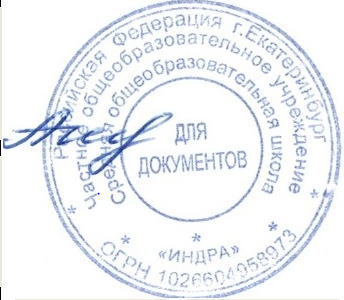 Решение Педагогического совета   Протокол№7 от 26.03.2020ОТЧЕТ ПО РЕЗУЛЬТАТАМ САМООБСЛЕДОВАНИЯ ЧОУ СОШ «ИНДРА» 2019ГОДЕкатеринбург, 20201. Общие сведения об образовательном учрежденииПолное наименование образовательного учреждения в соответствии с Уставом: Частное общеобразовательное учреждение Средняя общеобразовательная школа «ИНДРА»Тип: общеобразовательное учреждениеВид: средняя общеобразовательная школаФилиалы: не имеетЮридический адрес:                    620072 г. Екатеринбург, ул. Новгородцевой , 11-а Фактический адрес:             620072 г. Екатеринбург, ул. Новгородцевой , 11-а Телефоны: 8 (343) 347-68-67; Сайт школы: indra11a Собственник:             Корешков Игорь ИвановичУчредитель:              Корешков Игорь Иванович, г. Екатеринбург, ул. Ленина д 5 кв 32Директор образовательного учреждения: Агеева Наталья НиколаевнаЗаместители директора ОУ по направлениям:Воронова Анна Ильинична – заместитель директора по дошкольному отделениюМорозова Лариса Леонидовна -заместитель директора по учебно - воспитательной работеБондина Марина Юрьевна - заместитель директора по научно - методической работеЕлисеева Фаина Федоровна - заместитель директора по административно-хозяйственной деятельности.2. Организационно - правовое обеспечение образовательной деятельностиНаименование организации (учреждения) с указанием всех преобразований:Частное общеобразовательное учреждение Средняя общеобразовательная школа «ИНДРА»   На основании постановления главы Администрации Верх-Исетского района г. Екатеринбурга, №255/2-4 от 12.05.1994г. Научно-производственное предприятие «Индра» переименовано в НОУ «Научно-производственное предприятие «индра» (специальная гуманитарная гимназия   На основании постановления главы Администрации Верх-Исеткого района, г. Екатеринбурга №299/4 от 08.05.1997 НОУ «Научно-производственное предприятие «Индра» (специальная гуманитарная гимназия) переименовано в НОУ «Гимназия «Индра»»   На основании постановления главы администрации Кировского района г.Екатеринбурга № 825-и от 27.05.2002 г. НОУ «Гимназия ИНДРА» переименовано в НОУ «Школа-комплекс ИНДРА».На основании постановления главы администрации Кировского района г. Екатеринбурга № 945-и от 17.06.2002 г. НОУ «Школа-комплекс ИНДРА» переименовано в Негосударственное образовательное учреждение Средняя общеобразовательная школа «ИНДРА».   На основании свидетельства о государственной регистрации, учетный № 6614040309 от 17.02.2015г. Негосударственное образовательное учреждение Средняя общеобразовательная школа «ИНДРА» переименовано в Частное общеобразовательное учреждение Средняя общеобразовательная школа «ИНДРА»Школа зарегистрирована в едином государственном реестре юридических лиц за основным государственным регистрационным номером 1026604958973, ИНН 6658033694, КПП 667001001.Отношения Учреждения с обучающимися и их родителями (законными представителями)  регулируются в порядке,установленном законодательством Уставом.Учреждение в своей деятельности руководствуется:Конституцией Российской Федерации;Федеральным законом «Об образовании в Российской Федерации»;другими федеральными законами;иными нормативными правовыми актами Российской Федерации; нормативными правовыми актами	Правительства Свердловской области, содержащими нормы, регулирующие отношения в сфере образования;постановлениями и Распоряжениями Администрации города Екатеринбурга, другими нормативно-правовыми актами органов местного самоуправления муниципального образования «город Екатеринбург»;Уставом, а также принимаемыми в соответствии с ними локальными актами Учреждения;договором, заключенным между Учреждением и родителями (законными представителями) обучающихся.Учреждение является юридическим лицом, имеет обособленное имущество, переданное ему на праве оперативного управления, план финансово-хозяйственной деятельности, лицевой счет в органе, организующем исполнение бюджета муниципального образования «город Екатеринбург», печать (с указанием Учредителя Учреждения, полного наименования Учреждения, ОГРН, ИНН, ОКПО, в центре печати - краткое наименование Учреждения), штамп, бланки со своим наименованием и другие реквизиты юридического лица. Учреждение самостоятельно от своего имени заключает договоры, приобретает имущественные и личные неимущественные права и несёт обязанности, является истцом и ответчиком в судах.Права юридического лица у Учреждения в части ведения финансово-хозяйственной деятельности, предусмотренные Уставом и направленные на подготовку образовательного процесса, возникают с момента его государственной регистрации.Право на осуществление образовательной деятельности и льготы, установленные законодательством Российской Федерации, возникают у Учреждения с момента выдачи ему лицензии.Лицензия на право	осуществления образовательнойдеятельности, выдана Министерством общего и профессионального образования Свердловской области   № 0003869 серия 66Л01  от 28.05.2009г (, срок действия «бессрочно»), свидетельство о государственной аккредитации (серия 66 А01 № 0001688 от 26 мая 2015г., регистрационный № 8374, срок действия по 14 марта 2023 года).Основным нормативно-правовым	документом Школыявляется Устав ЧОУ СОШ «ИНДРА» (Запись о государственной регистрации внесена в Единый государственный реестр юридических лиц 19 ноября 2002 года, ОГРН -1026604958973 запись о государственной регистрации изменений в устав внесена 16 февраля 2015 года за № 2156600032103).Локальными нормативными актами Школы также являются:Распоряжения учредителярешения органов коллегиального управления;приказы и распоряжения директора;внутренние локальные акты;трудовые договоры;договоры о сотрудничестве с другими организациями;должностные инструкции работников Школы и др.Взаимоотношения между участниками образовательных отношений регламентируются Уставом и локальными актами Школы.Выводы и рекомендации:Частное общеобразовательное учреждение Средняя общеобразовательная школа «ИНДРА» располагает необходимымиорганизационно-правовыми документами на ведение образовательной деятельности, реальные условия которой соответствуют требованиям, содержащимся в них3. Структура и система управленияУчреждение самостоятельно в формировании своей структуры. Управление Учреждением осуществляется в соответствии с законодательством Российской Федерации, нормативными правовыми актами, действующими на территории Свердловской области и муниципального образования «город Екатеринбург», настоящим Уставом на основе сочетания принципов единоначалия и коллегиальности.Единоличным исполнительным органом Учреждения является директор, который осуществляет текущее руководство деятельностью Учреждения.Коллегиальными органами управления Учреждения являются:Общее собрание работников Учреждения;Педагогический совет;Совет школьных дел;Совет родителей.Деятельность коллегиальных органов управления регламентируется Уставом и соответствующими локальными нормативными актами.В учреждении функционирует Методический совет - это объединение преподавателей, с целью совершенствования методического и профессионального мастерства педагогических работников, организации взаимопомощи для обеспечения современных требований к обучению и воспитанию учащихся, стимулирования творческой инициативы, разработки современных требований к обучению и воспитанию детей. Методический совет создаются и ликвидируются на основании приказа директора Школы. Руководителем Методического совета является заместитель директора школы по НМР, который подчиняется директору Школы.      Преподавательский состав формируется в соответствии со штатным расписанием.Учреждение работает по согласованному и утвержденному плану работы на учебный год. Все мероприятия (педагогические советы, заседания методического совета, объединений, совещания) проводятся в соответствии с утвержденным в Школе годовым Планом работы.Учреждение принимает локальные нормативные акты, содержащие нормы, регулирующие образовательные отношения, в пределах своей компетенции в соответствии с законодательством Российской Федерации в порядке, установленном настоящим Уставом.Учреждение принимает локальные нормативные акты по основным вопросам организации и осуществления образовательной деятельности, в том числе регламентирующие правила приема обучающихся, режим занятий обучающихся, формы, периодичность и порядок текущего контроля успеваемости и промежуточной аттестации обучающихся, порядок и основания перевода, отчисления и восстановления обучающихся, порядок оформления возникновения, приостановления и прекращения отношений между Учреждением и обучающимися и (или) родителями (законными представителями) несовершеннолетних обучающихся.При принятии локальных нормативных актов, затрагивающих права обучающихся и работников Учреждения, учитывается мнение Совета обучающихся, Совета родителей, а также в порядке и в случаях, которые предусмотрены трудовым законодательством, представительного органа работников.Нормы локальных нормативных актов, ухудшающие положение обучающихся или работников Учреждения по сравнению с установленным законодательством об образовании, трудовым законодательством положением либо принятые с нарушением установленного порядка, не применяются и подлежат отмене Учреждением.Деятельность Учреждения регламентируется:приказами и распоряжениями директора Учреждения;должностными инструкциями; коллективным договором;положениями;инструкциями, в том числе, по охране труда и технике безопасности;правилами.При необходимости регламентации деятельности Учреждения иными локальными нормативными актами они подлежат регистрации в качестве дополнений к Уставу. Выводы и рекомендации:В целом структура ЧОУ СОШ «ИНДРА» и система управления достаточны и эффективны для обеспечения выполнения функций Учреждения в сфере общего образования в соответствии с действующим законодательством Российской Федерации.Собственная нормативная и организационно-распорядительная документация соответствует действующему законодательству РФ.Имеющаяся система взаимодействия обеспечивает жизнедеятельность всех структурных подразделений Школы и позволяет ему успешно вести образовательную деятельность.4. Финансово экономическая деятельностьПоступления в ЧОУ СОШ «ИНДРА» за 2019 год составили – 40 403 929,25 рублей.в том числе:     Родительская оплата – 24 716 562,78 руб.                         Субсидия Министерства образования – 9 622 030,00 руб.                         ФСС -309 930,82 руб.                         Заемные средства – 5 755 405,65 руб.Расходы организации в 2019 году составили – 40 403 929,25 руб., Направления расходования средств:Заработная плата с начислениями -19 852 852,00 рубАренда ( земля +помещения)- 322 000,00 рубНалоги (ИДС + 1% налог) - 4 010 276,00 рубКоммунальные расходы – 1 530 000,00 рубСодержание здания -452 300,00 рубРемонтные работы  - 505 403,00 рубМетодическая литература, учебники ( подписка) - 510 000,00 рубМебель, игрушки, наглядные пособия - 482 000,00рубТехнологическое оборудование – 208 000,00 рубСвязь и информационные технологии - 111 000,00 рубКурсы повышения квалификации сотрудников - 75 000,00 рубСтипендии – 420 000,00 рубСпецоценка и профосмотры – 220 600,00 рубПитание - 4 428 358,25 рубНепредвиденные расходы – 180 000,00 рубВозврат заемных средств - 7 096 140,00 руб.Итого расходов:  40 403 292,25 рубОтчетпо результатам самообследования дошкольных групп ЧОУ СОШ «Индра»Отчет о результатах самообследования деятельности  дошкольных групп ЧОУ СОШ «Индра» за 2019  год составлен в соответствии с п.3.ч.2 ст.29 Федерального закона «Об образовании в Российской Федерации» № 273- ФЗ и Приказом Министерства образования и науки РФ от 14.06.2013 г. № 462 «Об утверждении порядка проведения самообследования образовательной организацией». Цель самообследования: проанализировать деятельность дошкольных групп за прошедший год, а именно:  достигнутый уровень образовательных услуг;  достигнутый уровень результатов, условий развития, воспитания и обучения воспитанников;  определить и представить общественности информацию о состоянии и перспективах развития дошкольных групп ЧОУ СОШ «Индра». В процессе самообследования проводится оценка образовательной деятельности, системы управления организации, содержания и качества подготовки обучающихся, организации учебного процесса, востребованности выпускников, качества кадрового, учебно-методического, библиотечно- информационного обеспечения, материально-технической базы, функционирования внутренней системы оценки качества образования, а также анализ показателей деятельности организации, подлежащей самообследованию, устанавливаемых федеральным органом исполнительной власти, осуществляющими функции по выработке государственной политики и нормативно-правовому регулированию в сфере образования.В 2019 году педагогический коллектив продолжал работу по повышению профессионального мастерства в процессе взаимодействия всех участников образовательного процесса в целях реализации воспитательно-образовательных задач в работе с детьми дошкольного возраста с учётом ФГОС ДО:  Совершенствование условий для обеспечения охраны и укрепления здоровья детей посредством проведения комплексной диагностики, применения вариативных систем оздоровительной работы, приобщения детей к ценностям здорового образа жизни.  Совершенствовать формы взаимодействия педагогов с семьями воспитанников и преемственности всех образовательных ступеней с целью обеспечения полноценного развития детей.  Оптимизировать систему контрольно-аналитической деятельности для совершенствования образовательного процесса.  Продолжить работу с кадрами  по повышению уровня профессиональной компетенции педагогов, реализацию новых подходов к планированию и осуществлению воспитательно-образовательной работы в соответствии с ФГОС ДО.Экономические и социальные условия территории нахожденияОбразовательное учреждение размещено внутри жилого комплекса в типовом отдельно стоящем здании, отвечающем санитарно-гигиеническим, противоэпидемическим требованиям и правилам пожарной безопасности, психолого-педагогическим требованиям к благоустройству, определенными Министерством общего и профессионального образования РФ.Территория  обладает транспортной доступностью и огорожена по периметру. Вход на территорию оборудован домофоном. За каждой возрастной группой закреплён отдельный участок, на котором размещены: теневые навесы, песочницы, малые игровые формы, цветочные клумбы. Участки отделены друг от друга зелеными насаждениями.Ежегодно проводится смена песка, соответствующего гигиеническим нормативам по паразитологическим, микробиологическим, санитарно-химическим, радиологическим показателям.Учреждение расположено в микрорайоне с развитой инфраструктурой. Рядом с детским садом находятся социально значимые объекты. Ближайшее окружение: МБДОУ – детский сад № 102, МБОУ СОШ № 157, МБУ детская городская больница № 10 , детская библиотека № 20, спортивный комплекс МАО «Центр ГТО г. Екатеринбурга», КОСК «Россия», лесопарк «Каменные палатки». Данный факт создает благоприятные условия для организации воспитательно-образовательного процесса: расширяет возможности социального партнёрства, активизирует взаимодействие участников образовательных отношений для решения задач формирования общей культуры ребенка, развития физических, интеллектуальных, нравственных, эстетических и личностных качеств, формирования предпосылок учебной деятельности, сохранения и укрепления здоровья ребенка и совершенствования работы по созданию положительного имиджа  образовательной организации среди жителей микрорайона и близлежащей территории.Структура и состав контингента воспитанниковРежим работы дошкольных групп 11,5 часов, ежедневно с 7.30 до 19.00, кроме субботы и воскресенья и праздничных дней, предусмотренных законодательством РФ. В данный момент в ОУ функционируют 5 дошкольных групп. Из них:Одна группа раннего дошкольного возраста:· 1-я младшая - с 2 до 3-х лет;Четыре  группы дошкольного возраста:· 1 группа - 2-я младшая (3-4 года),· 1 группа -  средняя  (4-5 лет),· 1 группа – старшая  (5-6 лет),· 1 группа – подготовительная к школе  (6-7 лет).Контингент детей (на 01.09. учебного года)Вывод: несмотря на благоприятную ситуацию с путёвками в МДОУ Кировского района, количество детей дошкольных групп ЧОУ СОШ «Индра» растёт. Исходя из соцопроса сделан вывод, что на выбор родителями садика для ребенка влияют: положительные отзывы о работе дошкольных групп в социальных сетях; рекомендации друзей и знакомых, дети которых посещают (либо посещали) нашу образовательную организацию; это вторые (или третьи) дети родителей наших школьников; желание родителей, в перспективе, обучать детей в нашей школе; своих детей приводят выпускники ЧОУ СОШ «Индра».Движение детей дошкольных групп в 2019годуСредняя наполняемость дошкольных групп – 78 детей, что соответствует санитарным требованиям и нормам.Анализ кадрового обеспеченияДошкольные группы укомплектованы педагогическими кадрами согласно штатному расписанию. Педагогическую деятельность осуществляют – 10 воспитателей, 4 специалиста (инструктор по физической культуре – 1, музыкальный руководитель – 1, учитель – логопед – 1, педагог – психолог – 1). Характеристика педагогического персонала представлена в таблицах (в процентном соотношении).По педагогическому стажу По образовательному уровню  По возрастуВсе воспитатели аттестованы на соответствие занимаемой должности.Анализ кадрового обеспечения показал, что в дошкольных группах работают  педагоги со сложившейся системой педагогических взглядов, обладающие профессиональной зрелостью и мастерством. Часть педагогов (≈40%) имеют потенциал к работе в развивающемся режиме. Они обобщают свой опыт работы, внедряют в образовательный процесс новинки педагогической науки и практики. Именно эти педагоги, готовые к повышению своей компетентности составляют высокопрофессиональный стержень учреждения и обеспечивают максимально возможное качество образовательной услуги.Курсы повышения квалификацииВ целях эффективной реализации основной образовательной программы дошкольных групп ЧОУ СОШ «Индра» создает условия для профессионального развития педагогических кадров. В течение года педагоги обобщали и транслировали опыт работы в рамках малых педсоветов, семинаров-практикумов, педагогических чтениях образовательного учреждения.Социальный паспорт семей  (в %)Вывод: стабильно высокий уровень полных семей в значительной степени улучшает социальное развитие ребенка и удовлетворительно сказывается на целях и результатах взаимодействия образовательного учреждения и семьи. Большинство родителей имеют высшее образование (90%), что положительно сказывается на работе педагогов дошкольных групп по повышению педагогической компетенции родителей. В целом, для основного контингента родителей характерны: средний уровень жизни и доходов, высокие требования к образовательному процессу, желание дать ребенку хорошее образование.Оценка образовательной деятельности и организации образовательного процесса.Дошкольные группы ЧОУ СОШ «Индра» реализуют основную общеобразовательную программу – образовательную программу дошкольного образования в группах общеразвивающей направленности.  Освоение образовательных программ дошкольного образования не сопровождается проведением промежуточных аттестаций и итоговой аттестации воспитанников. Образовательная деятельность осуществляется на русском языке, в очной форме.  Основная образовательная программа – образовательная программа дошкольного образования (ООП- ОПДО) разработана в соответствии с:  Федеральным государственным образовательным стандартом дошкольного образования (ФГОС ДО) (утвержден приказом Минобрнауки России от 17 октября 2013 № 1155, зарегистрировано в Минюсте России 14 ноября 2013, регистрационный № 30384)  Примерной основной образовательной программы дошкольного образования (одобрена решением УМО по общему образованию, протокол от 20 мая 2015 г. № 2/15),  Примерной основной образовательной программы дошкольного образования «От рождения до школы» под  ред. Н.Е. Вераксы, Т.С. Комаровой, М.А.Васильевой. Образовательный процесс  организован в соответствии с Федеральным государственным образовательным стандартом дошкольного образования и осуществляется по следующим направлениям развития и образования воспитанников (далее – образовательные области):  социально-коммуникативное развитие;  познавательное развитие;  речевое развитие;  художественно-эстетическое развитие;  физическое развитие.Содержание ООП и выстроенный на её основе педагогический процесс в дошкольных группах обеспечивает развитие личности воспитанников, мотивации и способностей детей в различных видах деятельности.Посредством интеграции содержания образования обязательной части, которая предполагает комплексность подхода, обеспечивая развитие детей во всех пяти взаимодополняющих образовательных областях и части, формируемой участниками образовательных отношений, достигнута вариативность содержания Программы.Образовательная деятельность планируется согласно циклограмме ООД, количество и продолжительность которой устанавливается в соответствии с санитарно-гигиеническими нормами и требованиями и регламентируются учебным планом. Работа в группах организуется по рабочим программам, которые принимаются на Педагогическом Совете и утверждаются приказом директора.Приоритетные направления деятельности дошкольных групп ЧОУ СОШ «Индра»Приоритетными направлениями в деятельности дошкольных групп по реализации основной общеобразовательной программы является обеспечение преемственности и непрерывности в организации образовательной  и воспитательной работы между дошкольным и начальным звеном образования. Данное направление «пронизывает» все образовательные области и направлено на: - сохранение и укрепление психофизического здоровья детей за счет более легкой адаптации к условиям школы; - сохранение потенциала детской активности, любознательности и на этой базе – развитию познавательного интереса, умения решать проблемные ситуации в ходе учебной деятельности; - обеспечение каждому ребёнку необходимую поддержку на этапе перехода из дошкольной группы в первый класс.Для решения задач по преемственности созданы условия, в том числе: психологическое (при необходимости и логопедическое) сопровождение каждого ребенка на протяжении всего времени пребывания в нашем образовательном учреждении; включение учителей школы в образовательный, а главное, воспитательный процесс дошкольных групп.В рамках работы по преемственности были проведены: - экскурсии в классы и школьную библиотеку; - круглый стол по итогам адаптации детей 1 класса к условиям школы; совместный урок «Знайка» (1 класс и подготовительная группа); спортивный праздник (дети под.гр. и 1 класса), «Осенний марафон», филармонические уроки, познавательная викторина «Космическое путешествие»; цикл экспериментальных занятий (ученики 5 класса); использование бросового материала (в рамках проекта «Переработка мусора» детей 3 класса); участие дошкольников в школьных праздниках (выступление детей младшей группы на «Последнем звонке» и т.д.); - учителя начальной школы выступали на родительских собраниях в дошкольных группах, проводили практикумы для родителей по обучению детей чтению и подготовке руки ребенка к письму;  - взаимопосещения педагогов занятий и уроков.  Результаты работы по преемственности (у детей) -  сокращение адаптационного периода первоклассников;   - общая положительная динамика психического и физического здоровья детей, индивидуального развития детей; - положительная динамика социализации каждого ребёнка к внешним условиям и положительное реагирование на внешние и внутренние затруднения; -  формирование элементарных основ универсальных учебных действий и базисных основ личности каждого выпускника.Таблица перехода детей подготовительной группы в 1 класс ЧОУ СОШ «Индра»Результаты педагогической диагностики (на этапе завершения дошкольного образования)Результаты диагностики показали, что все выпускники 2019 года, освоили основную образовательную программу дошкольного образования ЧОУ СОШ «Индра», приобрели опыт позитивной социализации, в полной мере овладели предпосылками учебной деятельности, готовы к обучению на второй ступени общего образования.Материально – техническое обеспечениеВ настоящий момент материально-техническое обеспечение позволяет создать в образовательной организации оптимальные условия для эффективного решения воспитательно-образовательных задач при работе с воспитанниками в соответствии с их возрастными и индивидуальными особенностями, способностями и интересами, с ориентиром на творческий потенциал каждого ребёнка при реализации основной образовательной программы дошкольного образования.Для  осуществления  воспитательно-образовательного  процесса  в дошкольных группах имеются 5 групповых помещений, в каждом из которых: групповая комната, предназначенная для организации и проведения образовательной и игровой деятельности, оздоровительных мероприятий, а также спальня, туалетная, умывальная комнаты, раздевалка. Предметно-пространственная развивающая среда в группах - доступна, безопасна, эстетически привлекательна. Все группы, в достаточной степени оснащены комплектами мебели, оборудованием, инвентарем, необходимыми наглядными, методическими и дидактическими пособиями, современными ТСО для реализации задач по всем образовательным областям.Группы оснащены Лего - конструктором, блоками Дьенеша, палочками Кюизенера и другими видами конструктора, что позволяет формировать у детей пространственные, зрительные и математические представления, развивать мелкую моторику. В ЧОУ СОШ «Индра» имеется физкультурный зал, оснащенный необходим спортивным инвентарем, музыкальный зал с музыкальными инструментами, стереосистемой, достаточным количеством дидактического материала; кабинет педагога-психолога, логопункт. Имеются сценические костюмы для музыкальной и театральной деятельности. Каждая группа имеет свою прогулочную площадку с необходимым оборудованием для двигательной активности, творчества и игр.Организация оснащена техническими средствами: множительной и копировальной техникой, ноутбуками и стационарными компьютерами, интерактивными комплексами.В 2020 году планируется оснастить старшую группу интерактивной доской и проектором.В целом, предметно-пространственная среда соответствует и выполняет требования к среде ФГОС ДО: обеспечивает возможность организации самостоятельной детской деятельности, общения и совместной деятельности детей и взрослых, двигательной активности детей, возможности уединения и проектированию собственного пространства.Развивающая предметно-пространственная среда помещений, групповых комнатНа основании представленной характеристики следует, что в дошкольных группах созданы необходимые условия для организации воспитательно-образовательного процесса, реализации основной общеобразовательной программы, оптимальные условия для развития каждого ребенка. Предметно-пространственная среда создана с учетом национально-культурных, климатических условий, в которых осуществляется образовательный процесс. Вместе с тем, материальная база дошкольных групп требует пополнения современным оборудованием (в том числе техническим), насыщения образовательного пространства материалами отвечающими требованиям ФГОС ДО.Охрана и укрепление здоровья детейОбеспечение безопасностиВ образовательной организации созданы условия для безопасного пребывания детей. Установлена система пожарной сигнализации, голосовая система оповещения; «тревожная кнопка» вневедомственной охраны. Вход на территорию нашего образовательного учреждения и в дошкольные группы (старшую и подготовительную к школе)  оснащены домофоном.Организация питанияПищеблок  оборудован необходимым техническим и электрооборудованием. Полностью укомплектован штатный состав работников пищеблока. Для обеспечения информированности о питании детей  вывешено ежедневное меню на время пребывания ребенка в группе. Организован питьевой режим детей, особое внимание организации питьевого режима уделяется в жаркий период времени.Полноценное сбалансированное питание детей осуществляется согласно «Примерному 10 -дневному меню для детей в возрасте от 2 до 7 лет». В меню воспитанников дошкольных групп, включено 5 приёмов пищи:- завтрак: чередуются молочные каши, омлет, творожные пудинги;-2-ой завтрак: соки, фрукты;- обед: салат или порционное блюдо из овощей по сезону, первое блюдо, второе блюдо, третье блюдо;- полдник:  кондитерские изделия, чай, молоко, кефир, иогурт;- ужин: второе и третье блюдо, выпечкаПредусмотрена ежедневная витаминизация третьего блюда.Качество привозимых продуктов и приготовленных блюд контролируется администрацией, медицинской сестрой. Особое внимание при организации питания детей уделяется вопросам санитарно-эпидемиологического характера.Важной задачей является формирование у детей рационального пищевого поведения, привития им навыков здорового питания, правильных вкусовых предпочтений, воспитание культурно-гигиенических навыков и навыков самообслуживания во время приёма пищи.Обеспечение здоровья и здорового образа жизниВ 2019 году была продолжена работа по решению проблем здоровьесбережения всех участников образовательного процесса (одна из годовых задач).Медицинское сопровождение детей осуществлялось медицинской сестрой и врачом-педиатром. Осуществлялась работа по проведению профилактических мероприятий, контроль за соблюдением санитарно-гигиенических норм, режима дня и качества питания, велась просветительская работа с родителями воспитанников и сотрудниками.Общее санитарно-гигиеническое состояние ЧОУ СОШ «Индра» соответствует требованиям СанПиН. Питьевой, световой и воздушный режим поддерживается в норме.Режим дня в дошкольных группах соответствует возрастным особенностям детей. Прогулки организуются два раза в день. Двигательный режим, физические упражнения, закаливающие мероприятия, осуществляются с учетом состояния здоровья детей, возрастом и климатическими условиями.В сентябре педагогами и медицинской сестрой проводилось обследование физического развития детей.  Сравнительный анализ контингента детей по состоянию здоровья показал, что увеличилось количество детей с нарушением речи, нарушением осанки. При планировании оздоровительной работы учитывается деление детей на группы здоровья.Дифференциация воспитанников по группам здоровьяВ дошкольных группах разработана система закаливающих мероприятий:  босохождение, хождение по солевым дорожкам, ребристым доскам, массажным коврикам, воздушные ванны, обширное умывание. При разработке «Оздоровительной программы» были учтены – постепенность воздействия природных факторов, увеличение продолжительности процедур с учетом возраста, индивидуальных особенностей здоровья детей. Вместе с тем, следует отметить необходимость расширения услуг в сфере оздоровления дошкольников: внедрение современных профилактических мероприятий, здоровьесберегающих технологий, ведение разъяснительной работы с родителями о значимости проведения профилактических прививок.Ключевое место в организации образовательного процесса отводится физкультурно-оздоровительной работе, направленной на сохранение и укрепление физического и психического здоровья детей, развитие физической активности, воспитание интереса к здоровому образу жизни. Работа в этом направлении ведется с учетом возрастных и индивидуальных особенностей воспитанников.Анализ заболеваемости (по детям дошкольного возраста)В конце года был зафиксирован 1 случай коклюша и 6 случаев ветряной оспы.Анализ адаптационного периода в группе раннего возрастаС сентября по ноябрь 2019 г. проходил адаптационный период к условиям детского сада у детей раннего возраста. Работа велась по следующим направлениям: работа с детьми, работа с родителями, взаимосвязь с узкими специалистами. Педагогические направления:ДиагностическоеАналитическоеКоррекционноеКонсультативноеРабота с детьмиЗнакомство с детьми на основе родительских анкет («Сведения о ребёнке», «Мой ребенок и его индивидуальные особенности», «Социологическая анкета семьи»).Антропометрия в начале и конце адаптационного периода.Осуществление наблюдения за состоянием здоровья каждого ребенка (самочувствие, аппетит, сон, активность).Наблюдение за взаимодействием детей со сверстниками и взрослыми    (психологический комфорт каждого ребенка).Формирование навыков общения (знакомство детей друг с другом и с персоналом).Психолого-педагогическая диагностика (заполнение адаптационных листов по выявлению уровня адаптации детей).Работа с родителямиВстречи с родителями, анкетирование, выдача памяток: « Как подготовить ребенка к детскому саду», «Памятка родителям по сопровождению процесса адаптации» (август-сентябрь).Наглядная информация по ознакомлению родителей с режимом дня, образовательной программой дошкольного образования, непосредственно образовательной деятельностью, «Оздоровительной программой».Ежедневные индивидуальные беседы с родителями о ходе адаптационного периода.Индивидуальные консультации с педагогом-психологом (как по инициативе родителей, так и по рекомендациям педагогов).Родительское собрание по итогам адаптационного периода.Анализ полученных данных по адаптационному периодуДля достижения положительного результата в адаптационном периоде использовались различные методы, приёмы и формы работы. Прежде всего – создание естественной стимулирующей среды, в которой ребенок чувствует себя комфортно и защищено, проявляет творческую активность. Так же следует отметить, что с детьми раннего возраста, на протяжении нескольких лет, работают воспитатели обладающие педагогическим тактом, доброжелательностью, умением работать с родителями, хорошо знающие индивидуальные особенности каждого ребенка.Итак, анализируя полученные результаты, можно сказать, что для большей части детей адаптация прошла легко, с сохранением психофизического здоровья детей.Анализ образовательной деятельности в соответствии с направлениями развития детейОбразовательная область «Физическое развитие» Физическое развитие включает приобретение опыта в следующих видах деятельности детей: двигательной, в том числе связанной с выполнением упражнений, направленных на развитие таких физических качеств, как координация и гибкость; способствующих правильному формированию опорно-двигательной системы организма, развитию равновесия, координации движения, крупной и мелкой моторики рук, выполнение основных движений (ходьба, бег, прыжки, повороты), формирование начальных представлений о некоторых видах спорта, овладение подвижными играми с правилами; становление ценностей здорового образа жизни; овладение его элементарными нормами и правилами.Данное направление работы является частью комплексной системы воспитания ребенка-дошкольника и включает следующие аспекты:· формирование начальных представлений о здоровом образе жизни;· физическая культура.При планировании  организованной образовательной деятельности учтены: общий объем в неделю; продолжительность периодов, количество в течение дня, перерывы между занятиями в соответствии с СанПин. Основа планирования – построение гибкого режима дня с учетом сезонных и климатических условий, оптимальный двигательный режим, отражающий все формы организации детской жизнедеятельности.Развитие двигательной активности детей осуществляется через систематически проводимые физкультурные занятия, утреннюю гимнастику, динамических пауз, физкультминуток, комплекса физических упражнений после дневного сна, индивидуальную работу, организацию подвижных игр, самостоятельную деятельность детей, спортивные развлечения. Результатом этого стало постоянное повышение уровня физического развития воспитанников дошкольных групп.Анализируя работу дошкольных групп, следует отметить, что первостепенной задачей  является: охрана жизни и здоровья детей, создание условий для внедрения инновационных форм и методов в работу по физическому развитию дошкольников.Воспитанники дошкольных групп принимали участие в различных спортивных общешкольных конкурсах «Игры старого двора», соревнованиях «Богатырская наша силушка», «Семейные старты», эстафетах «Золотая осень», «Лыжня России» где выявлялись физическая подготовленность, творческий потенциал и одарённость детей. Воспитанники награждались Почётными грамотами, сладкими подарками, получали рекомендации педагогов для дальнейшего развития своего спортивного таланта. Активное участие в работе по физическому развитию детей принимали родители: - были оформлены фотовыставки «Спортивный выходной», «А я могу еще и так…»; - работа над проектами («Дыхание и здоровье», «Мой друг – велосипед»); - на родительском собрании активно делились опытом по укреплению здоровья детей; с удовольствием принимали участие в спортивных развлечениях, групповых проектах, посещали консультации-практикумы проводимые специалистами («Плоскостопие и его профилактика», «Как научить ребенка правильно бегать», «Правила закаливания»).Образовательные достижения воспитанников в физическом развитии ( %)Результаты освоения детьми основной общеобразовательной программы дошкольного образования:сформированы основные физические качества и потребность в двигательной активности;соблюдение элементарных правил здорового образа жизни.Вместе с тем очевидна необходимость дальнейшего внедрения в повседневную воспитательно-образовательную деятельность дошкольных групп современных здоровьесберегающих технологий.Образовательная область «Социально-коммуникативное  развитие»Социально-коммуникативное развитие предполагает усвоение ребенком норм и ценностей, принятых в обществе, включая нормы взаимодействия со взрослыми и сверстниками, формирование готовности к совместной деятельности.Основными задачами образовательной деятельности в этой области являются создание условий для:развития положительного отношения ребенка к себе и другим людям (формирование уверенности в своих возможностях, чувства собственного достоинства; воспитание уважения и терпимости к другим людям);развитие коммуникативной и социальной компетентности (приобщение детей к ценностям сотрудничества, развитие чувства ответственности, чувства «общего дела»; формирование представлений о добре и зле, освоение этических правил и норм поведения; развитие бережного отношения к природе, рукотворному миру и усвоение детьми правил безопасного поведения)4развитие игровой деятельности (участие детей в сюжетно-ролевых, дидактических, развивающих и других игровых формах; поддержка творческой импровизации в игре; использование игровых приемов в разных видах деятельности и при выполнении режимных моментов).Анализ выполнения задач образовательной программы по социально-коммуникативному развитию.При проведении мониторинга использовался двухуровневый подход: первый уровень – оценивание достижений детей путём наблюдений, бесед, создания педагогических ситуаций, бесед с родителями; второй уровень – методы применяемые педагогом – психологом.Дети раннего возрастаО достаточном уровне социально-коммуникативного развития ребенка в соответствии с целевыми ориентирами свидетельствуют: ярко выраженная потребность в общении, эмоционально положительная реакция на внимание со стороны взрослых; интерес к окружающему, к предлагаемым игровым ситуациям; положительное эмоциональное состояние, активность во время бодрствования.Дети дошкольного возрастаПоказатели достаточного уровня социально-коммуникативного развития – в совместной игре умеет найти себе роль, менять ролевое поведение в зависимости от игровой ситуации, способен разворачивать сюжет; способен регулировать свое поведение, выражать свои чувства в социально приемлемой форме, охотно участвует в коллективной деятельности, выполняет просьбы и поручения взрослого, готов прийти на помощь сверстнику, имеет первоначальные знания основ безопасного поведения.Образовательная область «Речевое  развитие»В соответствии с ФГОС речевое развитие ребенка дошкольного возраста предполагает: овладение речью как средством общения и культуры; обогащение активного словаря; развитие связной, грамматически правильной диалогической и монологической речи; развитие речевого творчества; развитие звуковой и интонационной культуры речи, фонематического слуха; знакомство с книжной культурой, детской литературой; формирование звуковой аналитико-синтетической активности как предпосылки обучения грамоте.Речевое развитие детей проходит по следующим направлениям:· Развитие речи. Развитие свободного общения со взрослыми и со сверстниками, овладение конструктивными способами и средствами взаимодействия с окружающими. Практическое овладение нормами речи. Речевое развитие происходит как на занятиях (НОД), так и в самостоятельной деятельности. В группах имеется подборка речевых игр. Специальное внимание уделяется развитию диалогической речи (обмену информацией, мнениями, планированию индивидуальной и совместной деятельности, обсуждению событий, общих дел и т.д.) в процессе общения ребенка с другими детьми, чувствительности к смысловой стороне языка, речевого слуха, правильного звуко-и словопроизношения.Стимулирование речевого развития является сквозным принципом ежедневной педагогической деятельности во всех образовательных областях.· Художественная литература. Воспитание интереса и любви к чтению; развитие литературной речи. Воспитание желания и умения слушать художественные произведения, следить за развитием действия. В каждой группе собрана библиотека, включающая произведения, предусмотренные программой. Библиотеки открыты для доступа родителей, они могут взять необходимую книгу для чтения ребенку дома. Книжные уголки оформляется в соответствии с возрастом и образовательным планом группы, книги находятся в свободном доступе для воспитанников. В уголке размещаются портреты писателей, поэтов, художников детской книги.Формы и методы работы по приобщению детей к художественной литературе: - чтение в свободное время (перед сном, перед приемом пищи и т.д.). Для такого чтения выбираются произведения с учётом литературных предпочтений детей; - чтение с последующим обсуждением программных произведений; - пересказ и заучивание художественных произведений; - театрально-игровая деятельность; - продуктивная деятельность (изображение героев, понравившихся эпизодов); -культурно-досуговая деятельность (сотрудничество со школьной библиотекой, посещение театров, литературные и художественные выставки и конкурсы); - работа с родителями: анкетирование; наглядная агитация: «Учим вместе», «Читаем и рисуем», «Что читать старшему дошкольнику» и т.д.; консультации «Развитие правильной речи ребенка – важное условие его умственного развития и подготовки к школе», «Воспитание у детей интереса и бережного отношения к книге», «Недостатки речи у детей младшего возраста. Пути их устранения»Анализ выполнения задач образовательной программы по речевому развитиюДети раннего возрастаДля развития речи детей раннего возраста, воспитатели используют различные ситуации для диалога с детьми, создают условия для развития общения детей между собой, используют речевые игры во всех образовательных областях и режимных моментах.Дети дошкольного возраста Для решения задач по развитию речи широко использовались проекты, спектакли, познавательно-исследовательская деятельность, пополнялась предметно-пространственная среда. В группах оформлены картотеки речевых игр. Все эти формы работы с детьми дают положительный результат. Вместе с тем, следует отметить, количество детей с речевыми проблемами достаточно велико. Организация специализированной (коррекционной) помощи детям.Коррекционная работа в учреждении строится в соответствии с  «Положением о работе логопедического пункта». Коррекционное сопровождение развития детей проводится в  логопедическом кабинете, сформированном для оказания коррекционной помощи детям 5-7 летнего возраста, имеющим различные речевые нарушения.  Два раза в год учителем-логопедом – Суворовой Натальей Валерьевной  проводится диагностика, на основе которой составляется индивидуальный маршрут речевого развития ребенка. Работа учителя-логопеда осуществляется при совмещении образовательной программы дошкольных групп ЧОУ СОШ «Индра» и «Программы дошкольных образовательных учреждений компенсирующего вида для детей с нарушениями речи» Филичева Т.Б., Чиркина Г.В..; «Программа коррекционно-развивающей работы для детей с ОНР» Н.В.Нищевой. Цель – сформировать полноценную фонетическую систему языка, развить фонематическое восприятие и навыки первоначального звукового анализа и синтеза, автоматизировать слухопроизносительные умения и навыки в различных ситуациях, развивать связную речь.Анализ логопедической работы с детьми старшего дошкольного возрастаДети подготовительной к школе групп, требующие дальнейшей коррекции, продолжают занятия с учителем-логопедом в начальной школе. Образовательная область «Познавательное развитие»Познавательное развитие предполагаетРазвитие интереса детей, любознательности и познавательной мотивации; формирование познавательных действий. Становление сознания; развитие воображения и творческой активности; Формирование первичных представлений о себе, других людях. Формирование первичных представлений об объектах окружающего мира, об их свойствах и отношениях.Формирование представлений о малой родине и Отечестве, о социокультурных ценностях нашего народа, о традициях и праздниках. Формирование представлений о планете Земля как общем доме людей, о многообразии стран и народов мира.Формирование представлений об особенностях природы нашей планеты.Познавательное развитие детей включает следующие направления:· формирование элементарных математических представлений;· развитие познавательно-исследовательской деятельности;· ознакомление с предметным окружением;· ознакомление с социальным миром;· ознакомление с миром природы.Познавательное развитие ребёнка осуществляется во всех видах деятельности, реализуемых в рамках режима дня дошкольных групп.Планируемые виды детской и совместной с педагогом образовательной деятельности: - игровая деятельность (основа познавательного развития). Каждый вид детской игры дает определенный развивающий эффект; - опытно-экспериментальная, проектная деятельность; Темы проектов отчетного года: «Украсим участок», «Моя семья», «Елочные игрушки своими руками», «Домик в деревне», «Что такое хорошо, что такое плохо» (младший и средний дошкольный возраст); «Москва – столица нашей Родины», «Обитатели морских глубин», «Сами делаем мультфильм», «Дружба – это важно», «Птицы наши друзья», «Интересные моменты, любят все эксперименты» (старший дошкольный возраст).  - трудовая деятельность (в процессе трудовой деятельности дети узнают о видах и орудиях труда, о профессиях); - речевая деятельность (в ходе общения, бесед ребенок получает новые знания, анализирует, делает выводы); - конструирование; - предметно-развивающая среда. В группах были оформлены мини-музеи: «Ёлочные игрушки моей прабабушки», «Военная техника», «Космические дали..», «Моя домашняя коллекция».Фотовыставки: «Дары Осени», «Необыкновенный Новый год», «Когда был папа маленький..», « Мама, солнышко моё!», «Эти удивительные птицы», «Весенние первоцветы»Большую роль в интеллектуальном развитии детей занимают занятия по ФЭМП, формирование представлений об основных свойствах и отношениях объектов окружающего мира: форме, цвете, размере, количестве, числе, части и целом, пространстве и времени. В каждой группе имеются дидактические игры по ориентировке в пространстве, во времени, конструкторы «Лего», наборы строительных материалов, игры для развития сенсорики. На занятиях по познавательному развитию у воспитанников обогащаются представления о профессиях, об учебных заведениях (детский сад, школа, колледж и т.д.), сферах человеческой деятельности, формируются элементарные представления об истории человечества, расширяются представления о малой Родине, о Родине-России.Ознакомление с природой и природными явлениями происходит как на занятиях, так и в режимных процессах. Дети учатся устанавливать причинно-следственные связи между природными явлениями, формируются первичные представления о природном многообразии планеты Земля, воспитание любви к природе, желания беречь её.В каждой группе оборудованы уголки природы, что дает детям возможность пополнять знания о росте и развитии растений. Оформлены уголки экспериментирования, собраны коллекции семян, плодов, камней. В работе воспитатели используют материалы Н.Рыжовой «Наш дом – природа», вариативную программу « Мы живём на Урале» под ред. О.В. Толстиковой, О.В. Савельевой.Воспитатели проводили с детьми экологические игры «Чьи следы», «Вершки и корешки» и др., викторины «Родной край люби и знай», «Знатоки природы».  В группах были организованы выставки детских рисунков, выставки поделок из природного материала для родителей.В дошкольных группах проводится систематическая работа по патриотическому воспитанию детей, которая отражается в учебно-воспитательной деятельности: проведение непосредственно-образовательной деятельности, праздников, утренников к 23 февраля - «Богатырская наша сила», 9 мая - «День Победы», изготовление подарков, участие в конкурсах и т.д. Ежегодно проводится праздник «Масленица», где дети знакомятся с русскими народными обычаями, обрядами, готовят костюмы, играют на музыкальных инструментах, разучивают песенки, угощаются блинами. Такие мероприятия укрепляют дружбу детей, приобщают их к народным традициям, учат общению в коллективе сверстников.Для знакомства детей с малой Родиной педагоги используют книги уральских писателей, иллюстрации и репродукции картин уральских художников, альбомы по ознакомлению с родным городом, его историей и культурой, хороводные и подвижные национальные игры. 10 воспитателей провели открытые интегрированные познавательно-речевые занятия для коллег и родителей.  Были оформлены папки-передвижки: «Экологическое воспитание вашего ребенка», «Познавательное развитие старшего (младшего) дошкольника».Дети подготовительной к школе группы участвовали во Всероссийских конкурсах  «Джунгли», «Классики – скоро в школу!» (руководитель – учитель начальных классов Ерёмина О.А.). Анализ выполнения задач образовательной программы по познавательному развитию.Выбранные формы и методы работы с детьми по познавательному развитию оказались эффективными и подтверждены стабильно высокими результатами.Образовательная область «Художественно-эстетическое развитие»Художественно-эстетическое развитие (согласно ФГОС ДО) предполагает «развитие у детей предпосылок ценностно-смыслового восприятия и понимания произведений искусства (словесного, музыкального, изобразительного), мира природы; становление эстетического отношения к окружающему миру; формирование элементарных представлений о видах искусства; восприятие музыки, художественной литературы, фольклора; стимулирование сопереживания персонажам художественных произведений; реализацию самостоятельной творческой деятельности детей.Дошкольные группы реализуют два направления художественно-эстетического развития:Художественное творчествоМузыкальное развитиеЗадачи развития художественного творчества реализуются в приоритетных видах детской деятельности – продуктивной (рисование, лепка, аппликация), конструктивной (конструирование из бумаги, природного и бросового материала, художественный труд), восприятии художественной литературы и фольклора, а также в познавательно-исследовательской деятельности (экспериментирование с разными видами изобразительных средств и материалов).При организации художественной деятельности проводятся индивидуальные и коллективные виды работы, отдавая приоритет собственной инициативе воспитанников.Широко используются нетрадиционные техники рисования, направленные на развитие воображения, мышления, мелкой моторики: - квиллинг; - кляксография; - печатка (пальчики, печать от руки, отпечатки листьев); - рисование по сырому; - батик; - бумагопластика; - изонить и др.  В работе используется парциальная программа И.А. Лыковой «Цветные ладошки».Анализ выполнения задач образовательной программы по  художественному творчеству.Приоритетными для музыкального развития являются музыкальная (восприятие и понимание смысла музыкальных произведений, пение, музыкально-ритмические движения, игра на детских музыкальных инструментах) и двигательная (овладение основными движениями) формы активности ребенка. Педагоги создают возможности для творческого самовыражения детей: поддерживают инициативу, стремление к импровизации (музыкальных сказки, инсценировки и т.д.).  В работе используется парциальная программа «Ладушки» (полная программа музыкального воспитания детей в детском саду под ред. И.М. Каплуновой, И.А. Новоскольцевой). Большое внимание уделялось приобщению детей к народно-традиционной культуре Уральского региона (развлечения – «Уральский хоровод», «Осенние сюрпризы», «Веселая Ярмарка»).Анализ выполнения задач образовательной программы по  музыкальному развитию.Анализ работы по данному направлению выявил: - необходимость пополнить и обновить детские музыкальные инструменты (как в группах, так и в музыкальном зале);  - усовершенствовать методы работы по формированию певческих навыков.Взаимодействие с родителями воспитанниковВзаимодействие с семьей в духе партнерства в деле образования и воспитания детей является предпосылкой для обеспечения их полноценного развития.В течение года с родителями проводятся следующие формы сотрудничества:Формы общения – родительские собрания; консультации (психолога, логопеда); индивидуальные беседы; оформление информационных стендов; дни открытых дверей.Анкетирование – родителей вновь поступающих детей; выявление социального заказа; выявление затруднений родителей в воспитании детей; оценка деятельности дошкольных групп.Эмоционально-насыщенные формы общения – праздники; развлечения; досуги; совместные мероприятия.В этом году родители активно участвуют в образовательной работе дошкольных групп. С удовольствием включаются в проектную работу группы. Особо хочется отметить совместный проект родителей и воспитанников подготовительной к школе группы «Герои Великой Отечественной войны в моей семье». Были оформлены стенды с фотографиями, письмами с фронта, похоронками; каждый ребенок рассказал о своих родственниках переживших эту войну. Итогом проекта  был праздничный концерт «День Победы», в котором участвовали не только дети, но и педагоги, родители, бабушки и дедушки.Результаты анкетирования родителей,чьи дети посещают дошкольные группы ЧОУ СОШ «Индра»Заполненных анкет – 64. Анкеты были предложены родителям в апреле 2019 г.Задача анкетирования – изучить степень удовлетворенности работой дошкольных групп.Полученная информация была проанализирована и позволила выявить, насколько реальное положение дел в группах совпадает с ожиданиями родителей. В анализе анкет участвовал весь педагогический коллектив, что дает возможность корректировать свою работу  с учетом запросов родителей.Как видно из таблицы, диапазон соответствия условий дошкольных групп ожиданиям родителей – от 81 %  до 100 %. По среднему проценту  -  95 % родителей удовлетворены условиями в дошкольных группах, считают их комфортными. Но, несмотря на достаточно высокие показатели, было выявлено, что необходимо пополнять группы современным оборудованием, развивающими пособиями; наглядные средства должны быть более «читабельными», яркими, доступными, привлекающими внимание родителей.Анализ работы педагога – психолога.На основании Положения о деятельности педагога-психолога в дошкольном образовательном учреждении, в соответствии с Федеральным государственным образовательным стандартом дошкольного образования  (ФГОС ДО), нормативно-правовыми актами, регулирующими деятельность педагога-психолога образовательного учреждения была разработана программа психологического сопровождения дошкольников. Рабочая программа определяет содержание и структуру деятельности педагога-психолога по направлениям: психопрофилактика, психодиагностика, психокоррекция, психологическое консультирование и поддержка деятельности дошкольных групп в работе с детьми от 3 до 7 лет, родителями воспитанников и педагогами. Рабочая программа включает в себя организацию психологического сопровождения деятельности дошкольных групп по основным направлениям – социально-коммуникативное развитие, познавательное развитие, обеспечивает единство воспитательных, развивающих и обучающих целей и задач процесса образования. Цель сопровождения детей в дошкольных группах - создать психолого – педагогические условия для полноценного развития и воспитания личности ребенка в рамках его возрастных и индивидуальных возможностей. Основные этапы психолого – педагогического сопровождения:1. диагностический;2. уточнение выявленных затруднений ребенка;3. коррекционно – развивающий;4. анализ промежуточных результатов сопровождения развития ребенка.Диагностический этап предполагает открытие, констатацию затруднений в развитии ребенка или его интересов, которые могут поступить от родителей, воспитателей.1 этап. Диагностический.В трех возрастных группах: средней, старшей и подготовительной, в начале учебного 2019 года было проведено исследование уровня познавательных процессов детей данных групп.2 этап. Уточнение выявленных затруднений ребенка. В сентябре 2019 года, благодаря диагностическому обследованию (в том числе и наблюдению) детей,  были выявлены дети, нуждающиеся в коррекционно-развивающей работе.3 этап. Коррекционно-развивающий. С данными детьми, нуждающимися в коррекционно-развивающей работе, были проведены занятия4 этап. Анализ промежуточных результатов сопровождения развития ребенка.Промежуточная диагностика детей была проведена в декабре 2019 года, благодаря ей выявились следующие улучшения: Кроме того, были проведены консультации:Педагоги:Родители:Перед поступлением в школу у детей сформировано устойчивое положительное отношение к себе, инициативность и самостоятельность. Дети отзывчивы к переживаниям другого человека, умеют сдерживать свои эмоции. Развиты фантазия, воображение, творческие способности. В продуктивной деятельности дети проявляют волевое начало. В социальном поведении дети проявляют произвольность: следуют правилам, выполняют инструкции взрослого.На завершении этапа дошкольного образования, мотивация обучения в школе сформирована у 100% детей.В результате самоанализа можно сделать вывод о том, что в дошкольных группах ЧОУ  СОШ «Индра» созданы оптимальные условия для эффективного решения воспитательно-образовательных задач при работе с детьми раннего и дошкольного возраста в соответствии с их возрастными и индивидуальными особенностями, склонностями и способностями с ориентиром на творческий потенциал каждого ребенка. Положительный результат дает выстроенное партнерское взаимодействие со всеми участниками образовательных отношений.Анализ показателей деятельности детского сада, подлежащей самообследованию(показателями деятельности образовательной организации, подлежащей самообследованию, утвержденные приказом Министерства образования и науки Российской Федерации  от 10.12.2013 г.  «Об утверждении показателей деятельности образовательной организации, подлежащей самообследованию» № 1324)Отчетпо результатам самообследования ЧОУ СОШ «Индра»Приложение № 2 Утверждены приказом Министерства образования и науки Российской Федерации от 10 декабря 2013 г. N° 1324ПОКАЗАТЕЛИ ДЕЯТЕЛЬНОСТИ ЧОУ СОШ «ИНДРА»за 2019 год ГодОбщее кол-во детейПо возрастуПо возрастуГендерный составГендерный составГодОбщее кол-во детейдо 3-х летдо 7 летдевочкимальчики201777146330332018731459383520198016643842январьфевральмартапрельмайиюньиюльавгустсентябрьоктябрьноябрьдекабрьобщее818281818278696479808080прибыло2--21--151---убыло11 115 95-----До 5 летДо 5 летОт 5 до 10 летОт 5 до 10 летОт 10 до 20 летОт 10 до 20 летБолее 20 летБолее 20 летна 01.01.19на 31.12.19на 01.01.19на 31.12.19на 01.01.19на 31.12.19на 01.01.19на 31.12.1911 - 223118Высшее образованиеВысшее образованиеСреднее специальноеСреднее специальноеНе имеют пед. образованияНе имеют пед. образованияна 01.01.19на 31.12.19на 01.01.19на 31.12.19на 01.01.19на 31.12.1956881-От 25 до 35 летОт 25 до 35 летОт 35 до 45 летОт 35 до 45 летОт 45 и старшеОт 45 и старше-2111311ФИОГод/ курсыПроект на 2020г.Воронова А.И.2018 –« Менеджер в образовании»  переподготовка«Методическое обеспечение дошкольного образования в условиях реализации ФГОС»Дёмина А.В.2018 – «Система сопровождения ребенка с ОВЗ в общеразвивающем детском саду»Бурмакина О.В.«Сенсорное воспитание детей раннего возраста»Лешукова Е.А.Получила высшее образование по специальности «Беляева А.В.2019 – ПП «Воспитание детей дошкольного возраста»Карабина И.А.2018 – «Художественное конструирование как развивающий вид образовательной деятельности дошкольника»Каримова З.С.2017 - «Современные методы организации детской игры в ДОУ»«Патриотическое воспитание дошкольников в системе работы педагога в дошкольной образовательной организации»Абрамкина Н.В.2019 – «Физическая культура: теория и методика преподавания в дошкольном образовании»Кулакова М.В.2018-  «Психолого-педагогические аспекты инклюзивного образования в условиях реализации ФГОС»Плешкова О.М.«Современные методы детской игры в ДОУ»Мосеева Е.В.2017 – ПП «Воспитание детей дошкольного возраста»Сацук И.С.2018 - «Экологическое образование детей дошкольного возраста: развитие кругозора и опытно-исследовательская деятельность в рамках реализации ФГОС ДО» категориитип семей2017 г.2018 г.2019 г.Социальный статусслужащие46 %32 %39 %предприниматели37 %38 %35 %рабочие2 %12%12%неработающие15 %11 %14 %полные семьи94 %91 %96 %неполные семьи6 %9 %4 %Кол-во детей в семьемногодетные13 %13 %20 %имеющие двоих детей32 %49 %48 %имеющие одного ребенка55 %38 %32 %Образовательный уровеньвысшее86 %91 %90 %среднее специальное8 %7 %9 %среднее6 %2 %1 %Возрастной цензот 20 до 30 лет19 %9 %6 %от 30 до 4054 %64 %63 %от 40 до 5023 %24 %30 %старше 504 %3 %1 %годКоличество детей подготовитель-ной группыКоличество детей перешедших в 1 класс нашей школы(%)2017181267 %201817847 %2019191368 %годВысокийуровеньСреднийуровеньНизкий уровень201761 %39 %-201864 %36 %-201968 % 32%-НаправлениеразвитияВидпомещенияОсновное предназначениеОснащение Кабинет администра-цииИндивидуальные кон-сультации, беседы с персоналом,родителямиНормативно-правовая документация;компьютеры, принтер, МФУ; документация по содержанию работы ЧОУ СОШ «Индра» Методичес-кий уголокОсуществление методической помощипедагогамБиблиотека педагогической, методической литературы; библиотека периодических изданий; демонстрационный материал для занятий с детьми.Документация по содержанию работы в дошкольных группахМузыкаль-ный залМузыкальные занятия;утренняя гимнастика;развлечения, тематические, физкультурные досуги; праздники; театральные представления;родительские собрания;общешкольные мероприятия (конкурсы и др.)Многофункциональный музыкальный центр; пианино; ноутбук.Ширмы, пособия, атрибуты, игрушки используемые музыкальным руководителем для занятий, праздников, развлечений.Прилегаю-щая терри-торияПрогулки, наблюдения, трудовая деятельность,игровая деятельность,двигательная деятель-ность, физкультурные занятияПрогулочные площадки для детей всех возрастных групп, оснащенные игровым, функциональным и спортивным оборудованием. Физкультурная площадка; клумбы;Уголок леса. ГрупповыекомнатыПроведение режимныхмоментов. Совместнаяи самостоятельная дея-тельность. НОД в соот-ветствии с ОПДетская мебель для практической деятельности; игровое оборудование, игрушки и атрибуты для сюжетно-ролевых игр («Семья», «Больница», «Магазин»,«Гараж», «Парикмахерская», «Стройка» и т.д.) Уголки (оснащение которых меняется в соответствии с тематическим планом):природы и экспериментирования, книжный, для конструктивной, театрализованной, музыкальной, изобразительной деятельности; зона настольно-печатных игр.СпальноепомещениеДневной сон; гимнастикапосле снаСпальная мебель; шкафы с методическими пособиями для проведения НОД и документацией Приемнаякомната(раздевалка)Переодевание детей;информационно просветительская работа с родителями Индивидуальные шкафчики для хранения одежды детей; информационные стенды для родителей; выставки детского творчества; спортивный уголокФизическое  развитиеКабинет первой медицинской помощиОсмотр детей; консуль-тативно-просветительс-кая работа с сотрудниками, родителямиМедицинское оборудование, документация (журналы, мед.заключения и др.)Физическое  развитиеФизкультур-ный залНОД по физической культуре; тематическиефизкультурные развле-чения; расширение индивидульного двигательного опыта Оборудование для ходьбы, бега, равновесия (скамейка гимнастическая, коврик со следочками, шнур, кубы, доскас ребристой поверхностью); для прыжков (мат, обруч, палка гимнастическая, шнур, скакалки); для катания, бросания, ловли (мячи, корзины, обручи, мешочкис грузом, баскетбольные кольца, кегли)для ползания и лазанья (лабиринт, гимнастическая стенка, стойки); для обще-развивающих упражнений (мячи, обручи, палки гимнастические короткие колечки с лентой); атрибуты для подвижных игр.Познавательное, речевое развитие«Уголокприроды»Расширение познавательного опыта, использование его в трудовой деятельностиКомнатные растения в соответствии с возрастными рекомендациями, «Паспорта растений», литература природо-ведческого содержания, альбомы, муляжи овощей, фруктов, грибов; фигурки диких и домашних животных, птиц;поделки из природного материала;инвентарь для трудовой деятельности.Природный и бросовый материал.Познавательное, речевое развитие«Уголокразвивающих игр»Расширение познавательного, сенсорного опыта детейНастольно-печатные игры в соответствии с возрастомПознавательное, речевое развитие«Строитель-ная мастер-ская»Формирование навыковконструирования, планирования действийНапольный строительный материал;каски; машины (грузовики, краны, экскаваторы и др.)Познавательное, речевое развитие«Уголокбезопаснос-ти»Закрепление познава-тельного опыта, использование в повседневнойдеятельности Светофор, дорожные знаки, жезл; дидактические, настольные игры по ПДД, ПО; макеты перекрёстков, наборымашинок «спец.транспорт»;литература, плакаты по ОБЖПознавательное, речевое развитиеУголок«Родной го-род»«Моя Родина»Расширение краеведческих представлений, накопление познавательного опыта детей; воспитание патриотических чувствИллюстрации, альбомы, литера-тура о достопримечательностяхЕкатеринбурга. Флаг, Герб РФ;куклы в национальных костюмах;изделия народных промыслов;иллюстрации достопримечатель-ностей Москвы.Познавательное, речевое развитиеУголок«Знайка»(старшийдошк. воз-т)Дидактичес-кий стол(младшийдошк. воз-т)Расширение познавательного опыта, проявлениеинициативы в познава-тельно-исследовательс-кой деятельности.Обогащение чувствен-ного опыта, стимуляциялюбознательностиНаборы для экспериментирования, проведения опытов;детские энциклопедии; настольные игры«Познавательная викторина»Пирамидки, шнуровки, рамки-вкладыши, «бродилки», «мозаика», «Серпантин», «Пазлы-вкладыши», кубики (4-6) Логопеди-ческий кабинет(логопункт)Диагностика речи и ин-дивидуальная коррекционная работа с детьми старшего дошкольного возраста Методическая литература; материалы оборудование для коррекции звукопроизношения, развития фонематическоговосприятия, формирования связной речи Кабинетпедагога-психологаКонсультативная помощьродителям; психодиаг-ностическая, психокор-рекционная помощь де-тям«Кейс практического психолога»; наборы игрушек, настольные игры; центр песка; материалы для детского творчества; методические, нормативныеи отчетные материалыХудожественно – эстетическое развитие«Книжныйуголок»Формирование умениясамостоятельно рабо-тать с книгой, «добы- вать» нужную информациюДетская художественная литература,портреты писателей, иллюстрации к произведениям, познавательная литература – в соответствии с возрастом итематическим планом Художественно – эстетическое развитие«Театрали-зованныйуголок»Развитие творческих способностей ребенка, стремление проявить себя в играх-драматизацияхРазные виды театра (настольный, пальчиковый, перчаточный, би-ба-бо, объёмный, ролевой  др.)Художественно – эстетическое развитиеУголокхудожест-венной дея-тельностиПреобразование позна-вательного опыта в продуктивной деятельности.Развитие творчества, ручной умелостиОбразцы народного творчества; материалы для рисования (цветные карандаши, восковые мелки, гуашь и др), лепки, аппликации; трафареты;раскраски; «бросовый материал».Художественно – эстетическое развитие«Музыкаль-ный уголок»Развитие творческих способностей в самостоятельно-ритми-ческой деятельностиМузыкальные инструменты; предметные картинки «Музыкальные инструменты»; музыкально-дидактическиеигрыгод	Группы здоровья201720182019I19 %16 %25 %II77 %78 %70 %III4%5 %5% %IV-1%-показатели1 квартал1 квартал2 квартал2 квартал3 квартал3 квартал4 квартал4 кварталпоказателивсего%всего%всего%всего%Количество случаев заболевания2945%2031%2437%3352%Кол-во часто болеющих детей57%46%23%57%годВысокий уровеньСредний уровеньНизкий уровеньДезадаптация 201764 %22 %14 %0 %201843 %57 %0 %0 %201950 %43 %7 %0%годВысокий уровеньСредний уровеньНизкий уровень201730 %68 %2 %201821 %77 %2 %201926 %74 %0 %годВысокий уровеньСредний уровеньНизкий уровень201775 %25 %0 %201871 %29 % 0 %201964 %36 %0 %годВысокий уровеньСредний уровеньНизкий уровень201751 %49 %0 %201853 %47 % 0 %201958 %42 %0 %годВысокий уровеньСредний уровеньНизкий уровень201772 %28 %0 %201864 %22 % 14 %201950 %29 %21 %годВысокий уровеньСредний уровеньНизкий уровень201772 %38 %0 %201867 %33  % 0  %201961 %39  %0 %годКоличество детей с нарушениями речиКол-во детей выпущен-ных с положительной динамикойКол-во детей выпущен-ных с нормой2017(май)Подготовительная гр. - 11Старшая группа           -  123 (28 %)8 (67 %)8 (72 %)4 (33 %)2018(май)Подготовительная гр. -  9Старшая группа           -  143 (33 %)9 (64 %)6 (67 %)5 (36 %)2019(май)Подготовительная гр. -  10Старшая группа           -  12 3 (30%) 9 (75 %)7 (70%) 3 (25 %)годВысокий уровеньСредний уровеньНизкий уровень201768 %32 %0 %2018 58 %42  % 0 %201972 %28  %0  %годВысокий уровеньСредний уровеньНизкий уровень201776 %24 %0 %2018 74 %26  % 0 %201973 %27 %0 %годВысокий уровеньСредний уровеньНизкий уровень201772 %28  %0 %2018 68 %32  % 0 %201978 %22 %0 %Осведомлённость о работе групп (% родителей, которые полностью удовлетворены)Осведомлённость о работе групп (% родителей, которые полностью удовлетворены)О целях, задачах, содержании и формах образовательной деятельности97 %О режиме работы группы100 %Об организации питания детей100 %О проблемах и успехах в развитии и воспитании вашего ребенка100 %Степень удовлетворенности качеством дошкольного образования детей(% родителей, которые полностью удовлетворены)Степень удовлетворенности качеством дошкольного образования детей(% родителей, которые полностью удовлетворены)Состояние материальной базы учреждения86 %Обеспечение игрушками и развивающими пособиями86 %Санитарно-гигиенические условия97 %Профессионализм педагогов97 %Взаимоотношения педагогов, специалистов с родителями94 %Взаимоотношения педагогов, специалистов, помощников воспитателя с детьми94 %Воспитательно-образовательный процесс97 %Насыщенность образовательного процесса97 %Работа по укреплению и сохранению здоровья86 %Сопутствующие услуги по присмотру и уходу97 %Безопасность детей в ходе образовательного процесса97 %Источники, из которых родители получают информациюо работе группыИсточники, из которых родители получают информациюо работе группыНаглядные средства (стенды, папки, буклеты)86 %Со слов других родителей81 %Из интернета81 %От воспитателя100 %На родительских собраниях97 %Не получают информацию вообще0 %средняястаршаяподготовительнаянизкий7,7%0%0%средний84,6%75%63,2%высокий7,7%25%36,8%Кол-во детейсредняястаршаяподготовительнаяПознавательные процессы101Эмоциональное развитие435Кол-во занятийсредняястаршаяподготовительнаяГрупповые 444244Индивидуальные 222223Кол-во детейсредняястаршаяподготовительнаяПознавательные процессы101Эмоциональное развитие323I младшаяII младшаясредняястаршаяПодгот.Кол-во консультаций (индивидуальные)24101313Кол-во консультаций (общие)22222I младшаяII младшаясредняястаршаяПодгот.Кол-во консультаций1251724Родительские собрания(психологические особенности детей данного возраста)11112№ п/пПоказателиЕдиницаизмерения1.Образовательная деятельность1.1Общая численность воспитанников, осваивающих образовательнуюпрограмму дошкольного образования, в том числе:781.1.1В режиме полного дня (8 – 12 часов)781.1.2В режиме кратковременного пребывания (3 – 5 часов)нет1.1.3В семейной дошкольной группенет1.1.4В форме семейного образования с психолого-педагогическим сопро-вождением на базе дошкольной образовательной организациинет1.2Общая численность воспитанников в возрасте до 3 лет141.3Общая численность воспитанников в возрасте до 3 до 8 лет641.4Численность/удельный вес численности воспитанников в общей чис-лености воспитанников, получающих услуги присмотра и ухода:78/100%1.4.1В режиме полного дня (8 – 12 часов)78/100%1.4.2В режиме продленного дня (12 – 14 часов)нет1.4.3В режиме круглосуточного пребываниянет1.5Численность/удельный вес численности воспитанников с ограничен-ными возможностями здоровья в общей численности воспитанников,получающих услуги:нет1.5.1По коррекции недостатков в физическом и (или) психическом развитиинет1.5.2По освоению образовательной программы дошкольного образованиянет1.5.3По присмотру и уходунет1.6Средний показатель пропущенных дней при посещении дошкольной образовательной организации по болезни на одного воспитанника1.7Общая численность педагогических работников, в том числе:141.7.1Численность/удельный вес численности педагогических работников,имеющих высшее образование6/43%1.7.2Численность/удельный вес численности педагогических работников,имеющих высшее образование педагогической направленности6/43%1.7.3Численность/удельный вес численности педагогических работников,имеющих среднее профессиональное образование8/57%1.7.4Численность/удельный вес численности педагогических работников,имеющих среднее профессиональное образование педагогической направленности (профиля)8/57%1.8Численность/удельный вес численности педагогических работников,которым по результатам аттестации присвоена квалификационная ка-тегория, в общей численности педагогических работников, в том числе:1.8.1Высшаянет1.8.2Первая11.9Численность/удельный вес численности педагогических работников вобщей численности педагогических работников, педагогический стажработы которых составляет:1.9.1До 5 лет2/14%1.9.2Свыше 30 лет8/57%1.10Численность/удельный вес численности педагогических работников вобщей численности педагогических работников в возрасте до 30 летнет1.11Численность/удельный вес численности педагогических работников вобщей численности педагогических работников в возрасте от 55 лет5/36%1.12Численность/удельный вес численности педагогических и административно-хозяйственных работников, прошедших за последние 5 лет повышение квалификации/профессиональную переподготовку по профилю педагогической деятельности или иной осуществляемой в образовательной организации деятельности, в об-щей численности педагогических и административно-хозяйственных работников12/86%1.13Численность/удельный вес численности педагогических и административно-хозяйственных работников, прошедших повышениеквалификации по применению в образовательном процессе федеральных государственных образовательных стандартов в общейчисленности педагогических и административно-хозяйственных работников8/57%1.14Соотношение «педагогический работник/воспитанник» в дошкольнойобразовательной организации14/781.15Наличие в образовательной организации следующих педагогическихработников:1.15.1Музыкального руководителяда1.15.2Инструктора по физической культуреда1.15.3Учителя-логопедада1.15.4Логопеданет1.15.5Учителя-дефектологанет1.15.6Педагога-психологада2.Инфраструктура2.1Общая площадь помещений, в которых осуществляется образователь-ная деятельность, в расчете на одного воспитанника10,6 кв.м2.2Площадь помещений для организации дополнительных видов дея-тельности воспитанников2.3Наличие физкультурного залада2.4Наличие музыкального залада2.5Наличие прогулочных площадок, обеспечивающих физическую активность и разнообразную игровую деятельность воспитанников на прогулкедаНазв-ание разделаСодержаниеОбразовательные программыШкола реализует основные общеобразовательные программы:Образовательная программа начального общего образования (нормативный срок освоения 4 года);Образовательная программа основного общего образования нормативный срок освоения 5 лет);Образовательная программа среднего общего образования (нормативный срок 2 годаВыводы и рекомендации: Ведение образовательной деятельности и организация образовательного процесса осуществляется в соответствии с Уставом и лицензией на право осуществления образовательной деятельности освоения 2 года).Качест-во организации образовательногопроцессаЧОУ СОШ «Индра» успешно функционирует двадцать седьмой год.В 2019 году школа работала по триместрам,  старшая школа по семестрам. Наполняемость классов от 8 до 20 человек. При наполняемости класса не менее 10 человек на занятиях иностранными языками, технологией, информатикой  класс делится на  группы.Количество смен: 1, во второй половине дня – занятия внеурочной деятельностью.Триместровая система учитывает психологические особенности утомляемости детей, снижает заболеваемость учеников и учителей.Расписание уроков составлено на основе закона РФ «Об образовании» (ст. 7, ст. 15), учебного плана ЧОУ СОШ «Индра», санитарно – эпидемиологических правил и нормативов СанПиН 2.4.2.2821-10, утвержденные Постановлением Главного государственного врача Российской Федерации от  29 декабря 2010 года №  189.Расписание занятий соответствует основным целям школы, ее общей ориентации на качество образования, учитывает психофизиологические особенности учащихся, санитарно – гигиенические нормы, рекомендации медиков и психологов, а также интересы, возможности и объем нагрузки учителей.В школе обучение учащихся 1 –11 классов организовано в одну смену. Учебные занятия начинаются в 8 часов утра в 1 - 11 классах.Продолжительность малых перемен между уроками составляет 10 минут, больших перемен (после 1 и 5 уроков) – 20 минут, 15 минут составляют перемены после 2 и 6 уроков.В шестидневном режиме занимались 5 –9 классыВ пятидневном режиме занимался 1- 4,10 - 11 класс.Продолжительность учебного года:1, 9, 11 классы – 33 учебные недели;2-8 классы   34 учебные недели;Продолжительность урока: 2 - 11 классы – 45 минут.В 1 классе была реализована модель "ступенчатого" режима обучения в первом полугодии (в сентябре, октябре - по 3 урока в день по 35 минут каждый, в ноябре - декабре - по 4 урока по 35 минут каждый; январь - май - по 4 урока по 45 минут каждый) с организацией в середине учебного дня динамической паузы продолжительностью не менее 40 минут.При 45-минутных уроках фактически отпала техническая возможность проведения коррекционных занятий. Проблема преодоления пробелов в знаниях учащихся  решалась через систему индивидуальных и групповых занятий  в каникулярное время. Тем не менее, в рамках педагогической нагрузки практически все учителя после уроков проводили коррекционные занятия по результатам работ учащихся дома и на уроке, по результатам контрольных и проверочных работ, по сдаче  учебного  материала.  Оценка качества образования в начальной школе за 2019 год          Цель оценки качества образования: получение    объективной информации об эффективности системы образования в начальной школе.Для анализа взяты следующие показатели:I Результаты внутришкольного контроля.Предметные результаты.Анализ результатов контрольных работ и результатов техники чтения в 2019 г.Успеваемость по результатам триместров за 2019 г.Уровень сформированности УУД за 2019 г.II Результаты внешней (независимой) оценки уровня подготовки выпускников начальной школы 2019 г. (Всероссийские проверочные работы) I Результаты внутришкольного контроля.1. Предметные результаты.1.1 Анализ результатов контрольных работ         В ЧОУ СОШ «Индра» в 2019 г. проведена проверка уровня предметных достижений учащихся 2–4 классов по математике и русскому языку.    Контроль уровня предметных достижений по математике во 2–4 классах проводится в форме письменных контрольных работ. По русскому языку -  диктанты и контрольные работы. На выполнение контрольных работ отводится один урок.        На 2019 календарный год в рабочих программах педагогов 2-4 классов запланировано 22 контрольных работы по математике и 33 по русскому языку. Все запланированные работы выполнены. Статистика отметок за контрольные работы по математикеСтатистика отметок за контрольные работы по русскому языкуПроцент качества выполненных работ и по математике - 79%, и по русскому языку 72%. 3% процента контрольных работ по математике и 4% по русскому языку выполнены неудовлетворительно. С учащимися, не справившимися с работами, регулярно проводятся индивидуальные и групповые коррекционные занятия, в результате которых темы освоены.По сравнению с прошлым, 2018 годом, можно отметить рост качества выполнения контрольных работ и снижения уровня неудовлетворительных отметок и по математике, и по русскому языку.	Учителям начальной школы рекомендовано повышать интерес учащихся к математике, проводить дополнительные коррекционные занятия с учащимися, имеющими трудности в освоении математики и русского языка.1.2 Анализ развития техники чтенияВ соответствии с планом ВШК за 2019 г. в начальной школе дважды (в мае и сентябре) проведен контроль развития техники чтения.Техника чтения включает в себя несколько элементов, а именно:осознанность чтения (понимание ребенком того, о чем прочитал);скорость чтения (характеризуется количеством слов, прочитанных за определенный промежуток времени);способ чтения (читает ребенок по слогам или целыми словами);выразительность чтения (проявляется в использовании пауз, нахождении нужной интонации, верной постановке ударения);правильность чтения (выражается в том, что ученик избегает, или наоборот, допускает ошибки).Для анализа динамики развития техники чтения в начальной школе взяты  осознанность чтения, скорость чтения, правильность чтения. Результаты 2019 уч.г. (количество учащихся – 66)Результаты 2018 уч.г. (количество учащихся – 52)Темп чтения Процент качества темпа чтения («5» и «4») в 2018 г. составил 75%, в 2019 отмечается рост на 5% – 80%. Правильность чтения           Наблюдается тенденция уменьшения ошибок, допускаемых при чтении: число учащихся, читающих без ошибок и с 1-2 ошибками, увеличилось на 6%, по сравнению с 1018 г., снизилось на 6 % число ребят, допускающих 3 и более ошибок при чтении. Понимание прочитанного.Понимание прочитанного состоит из понимания двух уровней текста:1ый – внешний уровень – текстовая (явная, прямо сказанная словами) информация, уровень событий.2ой – понимание главной мысли текста, связанное с умением вычитывать подтекстовую информацию.Данный показатель качества чтения вырос по сравнению с 2018.       Таким образом, показатели качества читательской компетенции учащихся 2-4 классов ЧОУ СОШ «Индра» в 2019 году выросли по сравнению с данными 2018 г. С детьми, имеющими трудности формирования техники чтения, учителя проводят дополнительную работу. Родителям даны рекомендации по обязательной организации домашнего чтения и совет пройти нейропсихологическую диагностику и по показаниям коррекцию у данного специалиста. Положительное влияние на формирование интереса к чтению, а следовательно,  и его техники, оказывают ставшие традицией школьные литературно-музыкальные праздники и работа над коллективными годовыми проектами.  1.3 Успеваемость по предметам учебного плана (данные сети https://dnevnik.ru).Успеваемость за II триместр 2018-2019 учебного года (февраль, 2019)Успеваемость за 2018-2019 учебный год (май, 2019)Успеваемость за I триместр 2019-2020 учебного года (ноябрь, 2019)    За последние годы целенаправленная деятельность коллектива школы по реализации образовательных программ обеспечила рост показателей уровня качества освоения учащимися образовательных программ. За 2019 год показатель качества вырос на 11,6 %, обученности – на 4%, средний балл – на  0,12 балла. 2. Уровень сформированности УУДСогласно требованиям Федеральных государственных образовательных стандартов в начальной школе ведется оценка уровня сформированности УУД и мониторинг их развития. В ходе обследования используется универсальный диагностический инструментарий, а именно рабочая  тетрадь Е.В. Бунеева, А.А.Вахрушев, С.А. Козлова «Диагностика метапредметных и личностных результатов начального образования»Сравнительный анализ уровня сформированности УУД за 2018 и 2019 уч.г.Данные в процентах от общего количества учащихся.Н – низкий уровень, Б – базовый, В - высокийРегулятивные УУД                                                              Познавательные УУДКоммуникативные УУД                  Таким образом, уровень развития УУД  учащихся 1-4 классов в 2019 г., по сравнению с 2018 г., имеет незначительный рост: - регулятивные – на 1% снизилось количество учащихся, имеющих низкий уровень.- познавательные - на 4% увеличилось количество учащихся, имеющих низкий уровень, на 2% выросло число учеников с высоким уровнем;- коммуникативные - на 0,5% снизилось количество учащихся, имеющих низкий уровень.Данные, полученные в результате оценки уровня развития УУД учащихся начальной школы ЧОУ СОШ Индра, показывают, что 97,1 % ребят имеют достаточный и благоприятный уровень для дальнейшего развития интеллектуального и творческого потенциала. Этот показатель увеличился на 0,4% по сравнению с 2018 г. и  практически соответствует  среднему общероссийскому уровню (97%).В целях повышения уровня сформированности универсальных учебных действий у младших школьников в ОУ учителям начальных классов рекомендуется продолжить работу по формированию и развитию у обучающихся универсальных учебных действий:  для развития регулятивных УУД – формировать произвольность учебной деятельности через постановку цели, составление плана, обращение к алгоритмам выполнения учебных действий, привлечению учащихся к проектно-исследовательской деятельности;  для формирования познавательных УУД – привлекать учащихся к работе с разными источниками информации, развивать основные мыслительные операции, умения устанавливать логические связи, используя для этого задания проблемно-поискового характера;  для развития коммуникативных навыков у учащихся педагогам рекомендуется формировать навыки позитивного общения, используя групповые формы работы на уроках, положительное одобрение за результатАнализируя процесс развития УУД учащихся начальной школы, можно отметить, что  учителя и воспитатели начальных классов целенаправленно выстраивают образовательный процесс, взаимодействуют в единстве в работе с учащимися класса, ведут педагогическую  деятельность в соответствии с требованиями ФГОС. II Результаты внешней оценки (Всероссийской проверочной работы, далее ВПР)Математика         Основная цель проверочной работы по математике - оценка уровня присвоения выпускником начальной школы основных способов действий в отношении к опорной системе знаний по данному предмету, проявляющихся в его способности решать учебные и практические задачи по математике. Наряду с оценкой предметных результатов также выявляется уровень овладения учащимися универсальных учебных действий. Важно отметить, что оценке подлежат только те знания и умения, которые являются итоговыми по завершении начальной школы.Писали работу в 2019 г. 12 учащихся, в 2018г. 10 ч .Полученные  результаты  позволяют отметить, что уровень учащихся 4 класса ЧОУ СОШ «ИНДРА» незначительно выше, чем по городу Екатеринбургу. Учителям начальной школы рекомендовано совершенствовать процесс преподавания предмета: 1.  Взять на особый контроль формирование умений решать задачи, связанные с сравнением величин. 3.  Обратить особое внимание на формирование по решению  нестандартных задач с  основами логического и алгоритмического мышления. 4.  Включить в  работу  над задачами  задачи на сравнение величин, задачи, связанные с бытовыми жизненными ситуациями. Окружающий мир            Цель проверочной работы по окружающему миру - оценка уровня присвоения выпускником начальной школы основных способов действий в отношении к опорной системе знаний по данному предмету, проявляющихся в его способности решать различные учебные и практические задачи. Вместе с оценкой предметных результатов также выявляется уровень овладения учащимися универсальных учебных действий. Важно отметить, что оценке подлежат только те знания и умения, которые являются итоговыми по завершении начальной школы. Результаты выполнения итоговой работы позволяют оценить способности выпускников начальной школы решать различные типы учебно-практических и учебно-познавательных задач.Писали работу  в 2019 г. 13  учащихся, в 2018г. 10ч .Несмотря на то, что с работой справились 100% учащихся, результаты оказались несколько ниже, чем в Екатеринбурге и почти на 10% ниже общих. По результатам анализа работы учителям даны следующие рекомендации:1. Систематически работать над формированием умения самостоятельно находить в учебнике и дополнительных источниках сведения по определенной теме природоведческого и обществоведческого характера, излагать их в виде сообщения, рассказа. 2. Применять иллюстрации учебника как источник информации, описывать иллюстрации.3. Особое внимание уделять работе по краеведению.Русский язык            Цель изучения русского языка в начальной школе — формирование культуры устной и письменной речи, навыка грамотного письма, развитие лингвистических представлений учащихся — предопределили структуру итоговой работы по русскому языку. Она состоит из двух частей — диктанта и списывания текста и проверочной работы в тестовой форме.         Основным назначением и целью 1-й части работы - диктанта - является оценка способности выпускника начальной школы применять изученные орфографические правила и правила постановки знаков препинания при записи предложенного текста. Основным назначением и целью 2-й части проверочной работы является оценка уровня присвоения основных формируемых способов действий в отношении к опорной системе знаний по русскому языку на момент окончания начальной школы, проявляющаяся в способности выпускников начальной школы решать учебные и практические задачи по русскому языку. Иными словами, итоговая работа по русскому языку ориентирована не только на оценку предметных результатов, но и на выявление уровня овладения учащимися универсальных учебных действий, определение того, как повлияло обучение на общее развитие учеников. Важно отметить, что оценке подлежат только те знания и умения, которые являются итоговыми по завершении начальной школы.Писали работу  в 2019 г. 13 учащихся, в 2018 г. 10.    По результатам   анализа ВПР учителям рекомендовано обратить внимание на следующие результаты:- Умение писать текст под диктовку, соблюдая в практике  письма  изученные орфографические и пунктуационные нормы, осознавать место возможного возникновения орфографической и пунктуационной ошибки;- Умение классифицировать согласные звуки. Характеризовать звуки русского языка: согласные звонкие-глухие.- Умение распознавать основную мысль и тему текста при его письменном предъявлении; адекватно формулировать основную мысль в письменной форме, соблюдая нормы построения предложения и словоупотребления.- Умение составлять план прочитанного текста (адекватно воспроизводить прочитанный текст с заданной степенью свернутости) в письменной форме, соблюдая нормы построения предложения и словоупотребления. Делить тексты на смысловые части, составлять план текста.Также следует учитывать специфику данного класса: в нём много детей с недостаточно компенсированными ранними нарушениями речи и 1 ребёнок, занимающийся по адаптированной образовательной программе.   Уровень прохождения независимой внешней оценки качества образования (выполнения ВПР) выпускниками начальной школы ЧОУ СОШ «Индра» в 2019 ниже соответствующих показателей 2018  года: - по математике процент качества 77 % и 90% соответственно,- по окружающему миру процент качества 69,3% и 90 соответственно,- по русскому языку процент качества 46%  и 80 соответственно.Итоги образовательной деятельности начальной школы:- учителя и воспитатели начальных классов целенаправленно выстраивают образовательный процесс, взаимодействуют в работе с учащимися класса, ведут педагогическую деятельность в соответствии с требованиями ФГОС развивая предметные компетенции учащихся и УУД;- переведены из начальной школы в основную 100% учащихся, на «хорошо»  и «отлично» закончили начальную школу 70% учащихся;Оценка качества образования в старшей школе за 2019 годБазовая образовательная программа 5-11 классов	Общеобразовательные классы.Целями основной образовательной программы основного общего и среднего образования является создание условий для формирования у подростка способности к осуществлению ответственного выбора собственной  индивидуальной образовательной траектории через интегративный принцип организации  образования, организацию единой образовательной, воспитательной, развивающей  среды.  В образовательную программу основного общего образования заложен принцип универсализма, который позволяет учащимся получить качественное базовое образование, являющееся основой  для дальнейшего выбора образовательной программы в соответствии со своими возможностями и интересами.Содержание образования на второй ступени обучения ориентировано на:создание условий, благоприятных для возможно более полного раскрытия и развития индивидуальности с учетом социальных требований и запросов к развитию ее качеств;совершенствование учебных умений и навыков самообразовательной работы при условии эффективного использования времени индивидуальных консультаций, групповых форм сотрудничества;формирование системы «портфолио» учащихся как одной из форм механизма учёта индивидуальных достижений обучающихся.Мониторинг образовательного процессаМониторинг осуществляется в системе, объектами мониторинга являются образовательный процесс и его результаты, личностные характеристики всех участников образовательного процесса, их потребности и отношение к образовательному учреждению.В образовательной программе используются следующие основные формы учета  достижений учащихся:внутренний контроль (итоги триместра, полугодия, года);олимпиады;внешний контроль (ВПР).Внутренний контрольВнутренний контроль успеваемости обучающихся – это систематическая проверка образовательных (учебных) достижений обучающихся, проводимая педагогом в ходе осуществления образовательной деятельности в соответствии с образовательной программой (рабочей программой учебного предмета, курса, дисциплины (модуля))Цель текущего контроля успеваемости заключается в:	• определении степени освоения обучающимися основной образовательной программы соответствующего уровня общего образования в течение учебного года по всем учебным предметам, курсам, дисциплинам (модулям) учебного плана во всех классах/группах;	• коррекции рабочих программ учебных предметов, курсов, дисциплин (модулей) в зависимости от анализа темпа, качества, особенностей освоения изученного материала;	• предупреждении неуспеваемости;Контроль успеваемости обучающихся: в 1-х классах осуществляется без фиксации образовательных результатов в виде отметок по 5-ти балльной шкале и использует только положительную и не различаемую по уровням фиксацию;во 2–11-ых классах осуществляется в виде отметок по 5-ти балльной шкале по учебным предметам, курсам, дисциплинам. Средний баллОбщий процент качества знаний- общий процент качества знаний в 5-9 классах составило в 2019 – 57%, в 2018 -  46.55%, в 2017- 40,63%СОУВ течение года наблюдался как положительный рост, так и снижение динамики качества образования в классах, это объясняется периодами адаптации, появлениями новых предметов, психифизическими возрастными изменениями. Максимальный процент качества знаний по окончанию года достигнут обучающимися 5 класса - 77%. Повысилось качество знаний по сравнению с началом года в 6-7классах. Относительно стабильны показатели качества образования в течение года у обучающихся 7-9 классов. Снижены качественные показатели 8 классе.Анализ качества знаний по отдельным предметамВ течение года на уровне среднего общего образования прослеживается динамика качества знаний по отдельным предметам. При 100% успеваемости по всем предметам, наблюдается, на пример:Анализируя показатели за контрольный период, можно сделать вывод, о том, что средний балл по предмету стабилен, и выше среднего, процент степени обученности в стабилен, процент качества знаний на уровне выше среднего. Внешний контроль Каждый год в ОО перед учителями стоит задача о том, что при бучении предмету результаты учащихся должны быть на уровне или выше, чем результаты учащихся по г.Екатеринбургу и Свердловской области. С этой задачей учителя справляются каждый год.Работы выполнены на удовлетворительные отметки практически всеми учащимися школы. На примере результатов всероссийских проверочных работ и диагностических контрольных работ это прекрасно видно. С реализацией учителями поставленной задачи, связаны и высокие результаты учащихся на ОГЭ и ЕГЭ.ВПР 5 классБиология  МатематикаРусский язык7классРусский языкДКР, РТ 11 классРабота с детьми, имеющими ограниченные возможности здоровья.Основополагающим законодательным актом, регулирующим процесс образования детей с ОВЗ в РФ, является Федеральный закон от 29 декабря 2012 г. № 273-ФЗ "Об образовании в Российской Федерации" (далее - ФЗ № 273), регламентирующий право детей с ОВЗ и с инвалидностью на образование и обязывающий федеральные государственные органы, органы государственной власти субъектов Российской Федерации и органы местного самоуправления создавать необходимые условия для получения без дискриминации качественного образования лицами названных категорий, для коррекции нарушений развития и социальной адаптации.К категории детей-инвалидов относятся дети до 18 лет, имеющие значительные ограничения жизнедеятельности, приводящие к социальной дезадаптации вследствие нарушений развития и роста ребенка, способностей к самообслуживанию, передвижению, ориентации, контроля за своим поведением, обучения, общения, трудовой деятельности в будущем, статус которых установлен учреждениями медико-социальной экспертизы (МСЭ).Частью 16 статьи 2 ФЗ № 273 впервые в российской законодательной практике закреплено понятие "обучающийся с ограниченными возможностями здоровья - физическое лицо, имеющее недостатки в физическом и (или) психологическом развитии, подтвержденные психолого-медико-педагогической комиссией и препятствующие получению образования без создания специальных условий". Таким образом, категория "обучающийся с ОВЗ" определена не с точки зрения ограничений по здоровью, а с точки зрения необходимости создания специальных условий получения образования, исходя из решения коллегиального органа - психолого-медико-педагогической комиссии (ПМПК).Согласно части 3 статьи 79 ФЗ № 273 под специальными условиями для получения образования обучающимися с ОВЗ понимаются условия обучения, воспитания и развития таких обучающихся, включающие в себя использование специальных образовательных программ и методов обучения и воспитания, специальных учебных пособий и дидактических материалов, специальных технических средств обучения коллективного и индивидуального пользования, предоставление услуг ассистента (помощника), оказывающего обучающимся необходимую техническую помощь, проведение групповых и индивидуальных коррекционных занятий, обеспечение доступа в здания организаций, осуществляющих образовательную деятельность, и другие условия, без которых невозможно или затруднено освоение образовательных программ обучающимися с ОВЗ.В соответствии с данной статьей органами государственной власти субъектов Российской Федерации в сфере образования с учетом рекомендаций ПМПК, а для инвалидов - в соответствии с индивидуальной программой реабилитации инвалида организуется обучение названной категории обучающихся, включая создание специальных условий в общеобразовательных организациях, реализующих как основные общеобразовательные программы, так и адаптированные основные общеобразовательные программы, как в отдельном коррекционном классе, так и совместно с другими обучающимися.В связи с этим в ЧОУ СОШ «Индра»:изучены нормативные документы по организации образования детей с ОВЗ; организована информационно-просветительская работа о ФГОС с ОВЗ.изучены примерные АООП, учебные планы;обеспечен кадровый состав с соответствующим повышением квалификации и материально-технические условия;работа с классными руководителями, воспитателями и учителями-предметниками;работа с родителями детей с ОВЗ; индивидуальная работа с детьми с ОВЗ. работа школьного консилиума;В нашей школе обучается 2 таких ученика. Заведена документация на каждого ребенка (заключение ПМПК, МСЭ, характеристика на ученика, индивидуальный план развития учащихся, материал по диагностике и коррекции знаний учащихся с учетом индивидуальных особенностей детей с ОВЗ). Реализуя идею дифференцированного обучения детей с ограниченными возможностями здоровья в общеобразовательной школе, были обеспечены следующие условия: составлена индивидуальная программа психолого-педагогической помощи;создано соответствующее методическое обеспечение коррекционно-развивающей работы (в методическом кабинете имеется необходимый материал по работе с детьми с ОВЗ: рекомендации, презентации, материалы семинаров и практикумов, нормативно-правовая документация) привлечение родителей (законных представителей) к участию в коррекционно-развивающем процессе (родители посещают уроки, родительские собрания, получают консультации психолога) Классные руководители своевременно информируют родителей (законных представителей) обо всех изменениях в образовательном процессе. организована работа постоянно действующего внутришкольного психолого-медико-педагогического консилиума для проведения комплексного обследования обучающихся, определения необходимой им психолого-педагогической помощи; Работа с детьми с ОВЗ ведется на достаточном уровне.Задачи на 2019 - 2020 учебный год.1. Создавать условия для успешной социализации обучающихся, воспитанников. 2. Выявлять особые образовательные потребности детей с ОВЗ, обусловленные особенностями их физического и психического развития.3. Формировать у всех участников образовательного процесса адекватного отношения к проблемам лиц с особыми нуждами. 4. Обеспечивать возможность прохождения курсовой подготовки и переподготовки учителей по вопросам специального образования. 5. Обеспечивать системный подход к обеспечению условий для развития детей с ограниченными возможностями здоровья и оказание помощи детям этой категории в освоении основной образовательной программы.Работа психологической службы Цель работы: психологическое сопровождение участников образовательного процесса, обеспечение психологических условий, необходимых для полноценного психического развития учащихся и формирования их личности.Поставленные задачи: Анализ динамики развития межличностных отношений.Анализ развития мотивационной сферы учебного процесса.Анализ проблем личностного развития: эмоциональный фон настроения, работоспособность.Психологическое сопровождение и помощь учащимся 7-9 классов в профессиональном самоопределении.Повышение психологической грамотности всех участников образовательного процесса: родителей, педагогов, учащихся.Для решения профессиональных задач и достижения основных целей психологической деятельности в этом году работа велась по основным направлениям: консультативное, диагностическое, коррекционно-развивающее, просветительское и методическое, в соответствии с перспективным планом работы.Статистический отчетВ ЧОУ СОШ «ИНДРА» количество учащихся в 7 классе – 10, в 8 классе – 8, в 9 классе –14, в 10 классе – 10.Общее количество учащихся в этих классах: 42 человека, из них девочек – 24, мальчиков – 18.Количество проведенных мероприятий за 2019  год:Консультативное направлениеЗа прошедший период было проведено 70 консультаций (первичных и повторных) для учащихся, а также 94 – для педагогов школы, и 30 консультации для родителей учащихся.Процесс консультирования обычно проходил в два этапа: а) первичное консультирование – во время которого собираются основные данные и уточняется запрос; б) повторное консультирование – для получения более объективной информации с помощью диагностических методов, определение плана дальнейшей работы по проблеме; кроме того, родителям давались рекомендации по особенностей взаимодействия с ребенком и способам преодоления трудностей. Повторные консультации в некоторых случаях не ограничивались отдельным приемом, а носили системный характер, в этом случае во время беседы обсуждалась динамика работы с ребенком и уточнялись рекомендации.В связи с тем, что основной контингент – это дети подросткового возраста, большинство запросов связаны с проблемами межличностного общения. В целом все запросы можно разделить на:трудности в общении со сверстникамиэмоционально-поведенческие трудности (агрессивность, тревожность, демонстративность и т.п.)проблемы в детско-родительских отношенияхтрудности в профессиональном самоопределениитрудности обученияконсультации по результатам групповой диагностикиВ процессе консультирования решались следующие задачи:прояснение и уточнение запроса;сбор психологического анамнеза для установления возможных причин нарушений;диагностика нарушений;рекомендации учащимся, а также педагогам и родителям по вопросам воспитания и устранения нарушений;составление плана дальнейшей работы по запросу.Выводы. В целом можно считать, что проведенная за истекший период консультативная работа была достаточно эффективной и позволяла решить все необходимые задачи консультативной деятельности. Большинство родителей обращалось не по одному разу за консультацией, что говорит о заботе и неравнодушном отношении родителей к подростковым изменениям в ребенке, но несколько консультаций  носило  разовый характер, что может быть связано с недостаточной мотивированностью родителей на дальнейшую работу. Диагностическое направление.В течение года диагностическая деятельность была представлена как отдельный вид работы (с целью анализа проблем личностного развития, дальнейшего формирования групп для коррекционно-развивающей деятельности), а так же как составляющая индивидуальных консультаций. В рамках проведения групповой диагностики проводилось следующее тестирование:Диагностика эмоционального состояния учащихся (цветовой тест Люшера)Социометрия.  Г. КарповаДиагностика профессиональных интересов и склонностей (методики «ДДО» Е.А. Климова, «Системный выбор профессии») Мотивационная сфера личности. С.Л.Хабарова (методичка)Определение уровня тревожности МОДТ. Пособие разработано в   ГУ   «Санкт-Петербургский   научно-исследовательский психоневрологический институт им. В.М. Бехтерева. Автор-составитель:   старший   научный   сотрудник лаборатории клинической   психологии,   кандидат   психологических   наук,   доцент Е.Е.  Малкова (Ромицына).  Прием детей в ЧОУ СОШ «Индра», определение мотивации учащихся и личностных особенностей (методика Рене-Жиля, «Несуществующее животное», наблюдение)В процессе консультирования для определения проблемы и ее причин проводилась диагностика, в основном с использованием проективных методов («Несуществующее животное», «Дождливая серия», методика Рене-Жиля и т.п.), диагностической беседы и наблюдения. Для проведения психологической диагностики имелся достаточный набор диагностических методик, которые соответствовали предъявляемым запросам и позволяли дифференцировать трудности и определять их причины. Что, в свою очередь, позволяло планировать дальнейшую развивающую и консультативную работу, а также давать рекомендации по преодолению трудностей.Проведено крупное мероприятие для всей школы «ЦВЕТОДЕНЬ» с целью определения эмоционального состояния всех участников образовательного процесса (педагогов, родителей, учащихся и сотрудников)Выводы. Оценивая проведенную диагностическую работу, можно сделать вывод о том, что имеющиеся в распоряжении методики и собственные профессиональные знания позволяют достаточно точно и полно определять различные проблемы и нарушения, имеющиеся у всех участников образовательного процесса. Коррекционно-развивающее направлениеЗа прошедший период проводилась групповая развивающая работа с учащимися 7,8,9,10  классов, направленная на развитие у учащихся необходимых качеств для более успешной адаптации и преодоления трудностей в когнитивной, эмоционально-поведенческой и коммуникативной сферах. Всего за этот учебный год было проведено 123 групповых коррекционно-развивающих занятий. Основной контингент – учащиеся 7,8,10  классов. В 9 классе коррекционно-развивающая работа велась преимущественно в индивидуальном режиме. Также индивидуальная работа проводилась с учащимися 7,8,9,10  классов. Проведено 70 индивидуальных занятий.Основная тематика коррекционно-развивающих занятий:коррекция эмоционального состоянияработа со стрессовыми состояниямиразвитие коммуникативных навыковКоррекционно-развивающую работу можно считать успешной, как по отзывам самих участников, так и по динамике. Однако, стоит обратить внимание на усиление групповой работы с учащимися 9 класса. Проведено крупное мероприятие для всей школы «ДЕНЬ СПАСИБО» с целью напомнить о высокой ценности вежливости, хороших манер и умение благодарить окружающих за добрые поступки.Выводы. Проведенную групповую развивающую работу с детьми в целом можно считать достаточно успешной. Но, в то же время, она выявила некоторые недостатки в структуре программ и методической оснащенности, определив тем самым основные ориентиры для дальнейшего совершенствования развивающего направления деятельности.В будущем году необходимо сделать акцент на развитие эмпатии у учащихся, проанализировать трудности в учебном процессе и причины их возникновения, скорректировать программы коррекционно-развивающей работы.Просветительская деятельность.Данное направление деятельности реализовывалось в следующих формах.1.  Проведение совместных тематических уроков для учащихся. Цель данных мероприятий - познакомить учащихся с актуальными для их возраста проблемами в интерактивной форме, дать возможность учащимся путем рефлексивного анализа расширить представления о себе и сформировать активную позицию в отношении возможности преодоления имеющихся трудностей.В связи с тем, что были получены положительные отзывы (от учащихся и педагогов) о проведенных занятиях, а после занятий учащиеся проявляли заинтересованность в индивидуальных консультациях и участии в развивающих данное направление деятельности можно считать очень эффективным.2.  Выступления на родительских собраниях. В целом  выступление прошло успешно, были получены положительные отзывы от классного руководителя, родителей. 3.  Просветительские беседы в процессе индивидуальных консультаций для педагогов и воспитателей ГПД по вопросам особенностей развития детей и взаимодействия с ними. Задачами данного вида просветительской деятельности является: 1) повышение психологической грамотности; 2) осознание педагогами и воспитателями ГПД своей роли в формировании и преодолении трудностей ребенка; 3) побуждение взрослых к личностному росту и изменению форм взаимодействия с ребенком; 4) мотивирование взрослых на более глубокую работу по преодолению трудностей.В целом реализацию данного вида деятельности можно оценить как эффективную, т.к. педагоги и воспитатели ГПД смогли получить необходимую информацию и рекомендации по дальнейшей работе над проблемами.4.  Выступления на педагогическом совете и методическом объединении классных руководителей. Задача просветительской деятельности – повышение психологической грамотности пед.коллектива, ознакомление с рекомендации по работе с тревожными детьми. Всего проведено 10 мероприятий.5.  Участие в пед.чтениях. Тема: «Игры на сплочение в летнем школьном лагере»Выводы. Реализацию просветительской деятельности можно считать качественной и успешной. Методическая работа.Методическая работа осуществлялась по следующим направлениям:Разработка развивающих, коррекционных и просветительских программ. Результатами методической работы за этот год стали: а) подбор, анализ и систематизация материалов для написания программ; б) составление программ для групповой и индивидуальной коррекционно-развивающей работы; в) разработка совместных уроков для учащихся; г) разработка и написание программ выступлений на родительских собраниях; д) создание базы диагностических методик.Обработка и анализ результатов диагностики, подготовка рекомендаций для учащихся, педагогов и родителейАнализ литературы по проблемам развития и воспитания детейОформление документации педагога-психолога5. Посещение конференций и семинаров в целях самообразования.Выводы. Методическую деятельность за истекший период можно оценить как достаточно продуктивную. В дальнейшем необходимо на основании анализа деятельности доработать имеющиеся программы и разработать новые с учетом потребностей участников образовательного процесса. Кроме того, необходимо больше внимания уделить разработке программ взаимодействия с педагогическими кадрами***Анализируя всю проведенную за истекший период работу можно сказать о том, что вся деятельность велась в соответствии с перспективным планом работы и по всем направлениям. Проведенная работа позволила выявить собственные профессиональные возможности, а также определить основные пути для реализации собственной деятельности и профессионального роста в дальнейшем. В следующем году необходимо уделить внимание усилению работы с педагогическими кадрами, проведению совместных уроков с педагогами, а также работе с родителями на родительских собраниях. Продолжать деятельность в будущем году с учетом анализа деятельности за прошедший год.Качество подготовки выпускниковРезультаты государственной (итоговой) аттестации выпускников 9,11 классов ЧОУ СОШ «ИНДРА» в 2019году.	На протяжении ряда лет в ЧОУ СОШ «ИНДРА» сформирован подход, в соответствии с которым государственная (итоговая) аттестация выпускников 9,11 классов рассматривается как комплексная оценка степени личностной зрелости обучающихся, с позиции наличия системы знаний, развитости коммуникативных навыков и наличия ценностных ориентиров.	Государственная (итоговая) аттестация  - это средство творческой самореализации обучающихся и педагогов, это инструмент диагностики состояния преподавания основ наук в школе.	Результаты государственной (итоговой) аттестации выступают в качестве объективного показателя результативности педагогического труда, деятельности школы и, наряду с рубежной аттестацией, являются систематизирующим фактором для аттестации педагогических кадров ОУ.	Цель государственной (итоговой) аттестации:Установление соответствия содержания, уровня и качества подготовки выпускников муниципальных общеобразовательных учреждений требованиям государственных стандартов.Задачи государственной (итоговой) аттестации:Оценка результатов образования выпускников основной школы, уровня усвоения государственного образовательного стандарта.Выявление личностной зрелости выпускников в части сформированности и развитости: коммуникативных навыков и умений, креативных способностей, способностей к самообразованию, компетентности в образовании, готовности к самоопределению и самореализации.Реализация прав обучающихся на качественное образование и право выбора (соотнесение выпускниками выбора предметов для итоговой аттестации со своими жизненными планами).Информационное, организационно-содержательное и методическое обеспечение государственной (итоговой) аттестации	Объективно оценивая важность информационного и организационно-содержательного обеспечения итоговой аттестации как важнейших источников оперативной связи и корректировки действий всех участников итоговой аттестации, администрация школы уделяла постоянное внимание данным аспектам деятельности. С целью обеспечения планомерного развития процесса ежегодно разрабатывалась программа управленческой деятельности по организации государственной (итоговой) аттестации выпускников.	Вопросы организации и проведения итоговой аттестации систематически рассматривались на административных совещаниях. Коллегиальное обсуждение проблем проведения итоговой аттестации позволило своевременно корректировать процессы и не допускать критических ситуаций в период проведения итоговой аттестации. Особое внимание уделялось информированию родителей через родительские собрания и во время проведения индивидуальных консультаций. Родители и выпускники ежегодно своевременно были информированы об особенностях проведения процедур государственной (итоговой) аттестации текущего учебного года.	Методическое обеспечение итоговой аттестации складывалось из наличия требований к формам ее проведения, к критериям и показателям оценки качества результата образования, а также к экзаменационным заданиям.		Таким образом, цель управленческой деятельности администрации школы по формированию нормативно-правовых, информационных, организационно-содержательных, научно-методических и экспертно-аналитических оснований была достигнута. Это в свою очередь позволило создать нормативно-правовые гарантии итоговой аттестации, осуществить анализ качества процесса и результата государственной (итоговой) аттестации.	В период проведения государственной аттестации  в 2019 г. на экзаменах были соблюдены права выпускников: быть выслушанным, право на объективность и коллегиальность при выставлении отметок, право на получение своевременной информации по результатам экзамена, право познакомиться с письменной работой и подать апелляцию и др.Анализ статистической информации по результатам итоговой аттестации выпускников 9 класса (2019)	ГИА проводилась в образовательном учреждении в форме основного государственного экзамена (ОГЭ) с использованием контрольных измерительных материалов, представляющих собой комплексы заданий стандартизированной формы (КИМ).В период подготовки к ИА  были проведены ДКР по математике, русскому языку, физике, английскому языку, истории и обществознанию, биологии и географии. Анализ результатов позволил учителям предметникам своевременно провести корректировочную работу в плане подготовки к ИА. По результатам ДКР и РТ по русскому языку и математике были проведены  индивидуальные собеседования с родителями. ГИА включает в себя обязательные экзамены по русскому языку и математике, их результаты влияют на получение документа об образовании. Экзамены по  двум другим учебным предметам обучающиеся сдают на добровольной основе по выбору и их результаты так же влияют на получение аттестата.Для проведения процедуры ИА в форме ОГЭ в ЧОУ СОШ «ИНДРА» был создан ППЭ, оснащенный видеонаблюдением, металлоискателями, в соответствиями с Методическими рекомендациями  по проведению ИА.  Пункт ППЭ 8631 был проверен Министерством образования в ходе контрольного посещения ДКР по английскому языку.	В 2018-2019 учебном году в ЧОУ СОШ «ИНДРА» проходили аттестацию 12 учащихся  9 класса.При 100% успеваемости, окончили год на «5» - 2 ученика, на «4» и «5» - 6 учеников. Таким образом качество знаний учеников 9 класса за 2 полугодие 2017 года составляет 66,7% . В 1 полугодии 2019- го этот же класс, обучаясь в 10 классе, показал следующие результаты: в классе 12 учеников, на 5 успевают 2 ученика, на 4 и 5 -  4 ученика, качество знаний составляет 50 % .  Это связано с переходом на новую ступень образования повышением мотивации образовательной деятельности. Результаты государственной итоговой аттестации выпускников 9 класса Государственная итоговая аттестация (ГИА) выпускников проводится в целях определения соответствия результатов освоения обучающимися образовательных программ общего образования требованиям Федерального государственного образовательного стандарта. Проведение ГИА позволяет объективно оценить достижения обучающихся 9, 11 классов.К государственной итоговой аттестации допущены 12 обучающихся, что составляет 100%. Все 12 обучающихся проходили ГИА в форме ОГЭ.В 2019 учебном году аттестаты об основном общем образовании с отличием получили 2 выпускника.Аттестаты об основном общем образовании получили 12 выпускников.Качество подготовки выпускников ОУ соответствует требованиям государственных учебных программ, что подтверждается результатами итоговой аттестации выпускников II и III ступени обучения. В течение последних лет в основном наблюдается стабильность  выпускников II и III ступени обучения.Результаты итоговой аттестации выпускников 9- классовРезультаты ОГЭПо результатам ИА рекомендованы для обучения в профильных классах средней школыПо русскому языку  60% детей сдали экзамен лучше, чем учились в году, 40 % учащихся подтвердили свой результат.По математике, в основном,  учащиеся подтвердили свои годовые отметки ( 50%). По физике, обществознанию, информатике учащиеся на экзаменах по выбору на 50% подтвердили свои результаты. По литературе , географии и биологии  подтвердили на 100 %, Практически все дети, кроме Широкова Е.  Получили приглашение в профильные классы. По окончании основной школы 100% учеников 9 класса продолжают образование:100% - продолжают обучение в 10-м классе ЧОУ СОШ «ИНДРА.Анализ статистической информации по результатам итоговой аттестации выпускников 11 класса (2019)	В 2019 учебном году в ЧОУ СОШ «ИНДРА» проходили аттестацию 11 учащихся 11 класса. Уровень среднего общего образования
В 2019 учебном году в 11 классе обучались 11выпускников.При 100% успеваемости окончили год на «5» - 2ученика, на «4» и
«5» - 4 ученика.  Качество образования- 54,5 %. Таким образом, прослеживается положительная динамика качества знаний в 11 классе . Показатель качества знаний увеличился на 1,9% по сравнению с прошлым годом .Общие сведения о выпускниках 11 класса  ЧОУ СОШ «ИНДРА» за 2019 учебный годВыбор учебных предметов для экзаменов учащимися 11 классов свидетельствует о готовности школьников к обучению в ВУЗе, профильной подготовке, а также о стремлении учащихся систематизировать знания по предметам за курс школы. Выбор учебных предметов выпускниками 11 классовИнформация о результатах ЕГЭ учащихся ЧОУ СОШ «ИНДРА» в 2019году.Диаграмма изменения средних тестовых баллов по ЧОУ СОШ «ИНДРА»Стабильно высокие результаты показывают учащиеся по русскому языку.В зависимости от класса результаты колеблются  по предметам по выбору, с углубленным изучением, т.е. предметы, по которым учащиеся ежегодно выбирают дополнительные курсы-  история, обществознание, физика, химия. Предметы естественного цикла, результаты плавающие, дополнительных занятий в школе практически не проводятся. Учащиеся показывают результаты ЕГЭ либо по результатам обучения в школе, либо + репетитор на стороне.  В 2019 году  результаты по математике базовой и профильной выше чем по России.Государственная (итоговая) аттестация 2019 подтвердила, что  все выпускники 11 класса  владеет знаниями по разным областям наук в соответствии с требованиями  образовательных стандартов. 10 выпускников поступили в высшие учебные заведения, 1 выпускник работает.Обобщенные выводыРезультаты государственной (итоговой) аттестации 2019г. показали, что уровень подготовки соответствует требованиям государственного образовательного стандарта, право обучающихся на качественное образование реализовано. Выпускники со всей ответственностью отнеслись к результатам своей учебной деятельности, о чем говорят положительные результаты государственной (итоговой) аттестации. Выпускники реализовали свои права на выбор предмета и формы проведения государственной (итоговой) аттестации, получение полной и достоверной информации об организации процессов, связанных с проведением итоговой аттестации.Государственная (итоговая) аттестация в целом подтвердила результаты, полученные выпускниками по итогам рубежной (годовой) аттестации. Это свидетельствует о соответствии требований, предъявляемых к учащимся в течение изучения всего курса по предмету, и требований, предъявляемых к учащимся на экзаменах. Это также подтверждает соответствие содержания изучаемых предметов государственному образовательному стандарту (федеральный и региональный компоненты).Результаты государственной (итоговой) аттестации подтверждают, что выпускники достигли уровня зрелости, достаточного для самореализации в сферах межличностных и социальных отношений и готовы к самостоятельной деятельности и принятию решений.Нормативные документы прорабатывались в ЧОУ СОШ «ИНДРА» своевременно, в установленные сроки.В последующий период необходимо продолжить работу по подготовке к  ГИА -9 и ЕГЭ.Воспитательная работаПрофилактическая работаПрофилактическая работа с учащимися в ОУ Методологической основой организации работы по профилактике правонарушений несовершеннолетних, обучающихся в образовательных учреждениях, выступают  федеральные государственные стандарты второго поколения  и концепция Духовно-нравственного развития и воспитания личности гражданина России. Эти федеральные документы взаимосвязаны - главным результатом реализации ФГОС выступает духовно-нравственное развитие и воспитание личности выпускника.  ФГОС и концепция духовно-нравственного развития и воспитания личности гражданина России представляет собой ценностно-нормативную основу взаимодействия общеобразовательных учреждений с другими субъектами социализации — семьёй, общественными организациями, религиозными объединениями, учреждениями дополнительного образования, культуры и спорта, средствами массовой информации. Целью этого взаимодействия является совместное обеспечение условий для духовно-нравственного развития и воспитания обучающихся, их успешной социализации. Эти цели и выступают сегодня методологической основой организации деятельности по профилактике правонарушений несовершеннолетних. Федеральные государственные стандарты и начального и основного образования содержат программу воспитания и социализации обучающихся.Деятельность ОУ в системе профилактики правонарушений несовершеннолетних направлена на решение социально-педагогических проблем детей, профилактику правонарушений, формирование потребности в ведении здорового образа жизни, на саморазвитие и самовоспитание ребёнка, включение его в социально-значимую деятельность.Для организации системы работы в ОУ реализуется следующее распределение обязанностей Классный воспитатель: осуществляет раннее выявление учащихся, имеющих проблемы в усвоении учебной программы, имеющих нарушения общения с другими учащимися, родителями и педагогами; составляет характеристику класса; проводит мероприятия с родителями и детьми по проблематике правонарушений несовершеннолетних (родительские собрания, классные часы, совместные мероприятия и т.д.); осуществляет ежедневный контроль за посещаемостью учащегося,  еженедельный контроль за успеваемостью учащихся; информирует об оказании помощи родителям учащихся в организации занятости детей во второй половине дня, родители в начале учебного года заключают договор на посещение учащихся кружков и секций, информируют психолога и администрацию школы о всех ситуациях «социального риска», возникающих в жизни ребенка и его семьи, подают информацию об основаниях для постановки учащего на внутришкольный контроль, участвовать в работе совета школьных дел ОУ, предоставляют информацию и проведенных профилактических мероприятиях.Заместитель директора школы по УВР выясняет причины пропусков; совместно с психологом и классным воспитателем принимает решение о проведении профилактических мероприятий с учащимися и их семьями; собирает информацию о проведенных профилактических мероприятиях; участвует в работе воспитательского совета ОУ; организовывает мероприятия с учащимися, родителями и педагогическим коллективом, направленные на профилактику правонарушений несовершеннолетних; организовывать документооборот и  информационный обмен с субъектами профилактики, разработка с ними проведение совместных профилактических мероприятий  информационного обмена с правоохранительными органами, совместная работа с инспектором ПДН. Деятельность Воспитательского совета Совет выполняет мероприятия по профилактике правонарушений, является основным координирующим и руководящим органом в системе профилактики правонарушений несовершеннолетних в ОУ. Совет образовательного учреждения осуществляет свою деятельность в соответствии с реализацией Информационно-методического письма «Об организации профилактической работы по выявлению и учету детей находящихся в трудной жизненной ситуации, по предупреждению безнадзорности и правонарушению несовершеннолетних» № 4485 – ОК и ГС от 29.12.03 (Распоряжение № 311-р от 25.05.2005 Комитета по образованию) и  на основании Федерального закона «Об основах системы профилактики безнадзорности и правонарушений несовершеннолетних».       Для профилактических бесед на Воспитательном совет приглашались учащиеся в связи с несвоевременной сдачей домашних заданий и накопленных задолженностей по предметам, по вопросам успеваемости.  Повторных вызовов этих учащихся не было, ситуация стабилизировалась.       Деятельность Воспитательного Совета в 2019 году имеет положительный эффект, так как позволяет держать под контролем поведение и успеваемость учеников из группы риска, вовремя реагировать на те или иные события , планировать действия по устранению негативных последствий,  оказывать необходимую помощь учащимся.Социальная активность и внешние связи учреждения          Школа осуществляет взаимодействие с организациями по вопросу развития одаренности школьников и организации участия в конкурсных мероприятиях: ГАУ ДПО СО ИРО (региональные этапы всероссийских конкурсов, всероссийская олимпиада школьников), ГАУДО СО «Дворец молодежи» (всероссийская олимпиада школьников), МАУ ДО ГДТДиМ «Одаренность и технологии» (подпроект «Одаренные дети», Фестиваль «Юные интеллектуалы Екатеринбурга»). Школа осуществляет взаимодействие с организациями по вопросу развития одаренности школьников в рамках международных конкурсов: Международный интеллектуальный конкурс «Классики» , Центр образовательных инициатив.Международный математический конкурс «Ребус Международная игра конкурс «Русский медвежонок – языкознание для всех »,  "Британский Бульдог".Социальное партнерство с УрГПУ осуществляется в направлении профориентации школьников. Посещение Дней открытых дверей ВУЗов.  Ученики школы посетили выставку навигатор посещений. Студенты УрГПУ проводят для учащихся 7-10 классов мероприятия по выявлению профессиональных склонностей, ведут просветительскую работу. Студенты  УрГПУ проходят на базе школы педагогическую практику, проводят внеклассные мероприятия и уроки.Многолетнее сотрудничество в направлении музыкально-эстетического развития школьников существует со Свердловской государственной филармонией.В целях физического развития учащихся школа сотрудничает с ДЮСШ «Виктория», МАУ (Центр ГТО г Екатеринбурга), бассейн УрФУ, ФОК «Гагаринский».Социальное партнерство необходимо расширять, учитывая потребности учащихся и их родителей.Качество методической деятельности и повышение квалификацииВ  2019 году методическая деятельность была направлена на создание условий для повышения методической компетентности педагогов Школы в условиях внедрения профессионального стандарта педагога и реализации ФГОС НОО и ООО. Тема: методической работы педколлектива была определена педсоветом школы в августе 2019 г.: «Единая воспитательно образовательная обогащенная среда как условие развития одаренности учащихся», Эта тема логически вытекает из методической темы «Формирование общеучебных умений школьников», над реализацией которой коллектив школы работал в предыдущие годы. Сформированность общеучебных умений и навыков (УУД) - одна из составляющих успешной социализации школьников, а также и профилактика учебных перегрузок учащихся. Данная методическая тема многопланова и объемна, поэтому последовательная работа над ней планируется  и в дальнейшем.В школе функционирует методический совет. Проведено 3 заседания.  Формирование учебного плана на 2019-2020 уч. Год.  Подведение итогов методической работы школы ЗА 2018-2019год. Планирование работы школы по активизации деятельности по развитию одаренных детей. В 2019 году активно шла работа по устранению недостатков, выявленных в ходе независимой оценки качества условий оказания услуг в 2018-19 годах в ЧОУ СОШ «ИНДРА».Работало 2 школьных методических объединения: МО учителей начальных классов (руководитель Еремина О.А..), МО воспитателей (руководитель Устелемова Е.В.). Основные направления методической работы в ОО:•	совершенствование системы непрерывного образования педагогов; совершенствование работы по поддержанию объективности качества образования; развитие профессиональной компетентности педагогов;•	стимулирование педагогов к творчеству через участие в конкурсах, педагогических чтениях, научно-практических конференциях, семинарах;•	работа с одаренными обучающимися.В рамках реализации общешкольной методической темы в течение учебного года были проведены мероприятия, стимулирующие педагогов на формирование УУД, а именно: Тематические  педагогические советы:В октябре 2019г. состоялся Педагогический совет «Оценка качества личностных и метапредметных образовательных результатов», целью которого научить педагогов проектировать условия для роста учебной мотивации и обучить учителей разрабатывать контрольные мероприятия в формате ФГОС.  Было проведено несколько оперативных совещаний, на которых были рассмотрены  критерии оценивания уроков, что дает возможность научиться самоанализу профессиональной деятельности для перспектив профессионального роста педагога. Повышение профессиональной компетентности педагогов становится приоритетным направлением на 2019г. На текущий момент педагогами проанализированы профессиональные дефициты, разработаны ИОМ и с сентября 2019г. каждый педагог Школы продолжит реализацию своего ИОМ.В течение года в рамках практической реализации методической темы было проведено рад заседаний Методического совета школы, на которых обсуждались критерии оценивания уроков, шел обмен опытом через открытые уроки.  Наибольший интерес представляли: открытый урок учителя английского языка Надыршиной А.А.., совместные уроки Козловой Е.Н. и Наймушиной Н.А., Пьянковай И.П. и психолога школы Кулаковой М.В. . По  планам Школы все учителя школы показали открытые уроки и на заседаниях МО проведены обсуждения этих уроков.Администрация школы посетила больше 60 уроков.  По плану методической работы были посещены уроки вновь поступивших на работу учителей Наймушина Н.А., Надыршина А.А., Козлова Е.Н., Калягина Е.Ю. Разработаны и осуществлена программа посещений уроков учителей, у которых возникали трудности разного характера: Субботина А.Г., Зеваков К.О., Дунарь С.В., Сидорова Е.В. Были посещены уроки и педагогов со стажем на предмет контроля синдрома профессионального выгорания – Дорохова Т.С., Назарова О.А., Белозерова Л.А. и другие. 	Внимание руководителей школы было прежде всего направлено на следующие аспекты деятельности педагогов; выполнение учебных программ в рамках УП, формирование УУД, рациональная организация деятельности школьников, объективное оценивание ЗУН учащихся, знакомство с работой вновь пришедших в школу педагогов, контроль результатов обучения. За основу контроля качества преподавания взяты единые требования к уровню обучения, сформулированные как требования к анализу урока. В количественном отношении больше всего администрация посетила уроков комбинированного типа и уроков повторительно-обобщающего характера. Анализируя результаты контроля качества преподавания, администрация пришла к выводу, что наиболее проблематичными в уроке являются целеполагание как в начале, так и по ходу урока, а также подведение итога урока, что не способствует развитию образовательной мотивации школьников и осознанному освоению знаний. Педагог - ключевая фигура в образовательном процессе, современные требования к обучению побуждают педагога отказаться от репродукции знаний и искать эффективные способы управления познавательной деятельностью учеников. Умение управлять - это, прежде всего, умение формулировать цель и прогнозировать результат. Отсутствие целеполагания в работе педагога обесценивает эту работу, т. к. в этом случаи просто не приходится говорить ни о мотивации школьников в учебном процессе, ни о целесообразном выборе образовательной информации и технологий обучения. Не на всех уроках предлагаются школьникам дифференцированные задания, хотя это впрямую противоречит требованиям к организации учебного процесса в «ИНДРЕ». Велик удельный вес репродуктивных методов обучения. На устных предметах не всегда в полной мере используется наглядность, особенно атласы и карты на уроках истории и географии.  Мало используются в образовательном процессе мультимедийные технологии, видеоматериалы. 	Обобщение и распространение передового педагогического опыта ежегодно, том числе и 2019 году на базе Школы состоялись  школьные педагогические чтения «Ключевые компетенции педагога как основа становления нового качества образования».  В ходе педагогических чтений  был представлен опыт работы 22 педагогов и воспитателей ДО, предложены методические решения по актуальным задачам  урочной и внеурочной  деятельности, в том числе для подготовки к итоговой аттестации. Особенно заполнились доклады Белозеровой Л.А.  «Устное собеседование по русскому языку как форма контроля метапредметных УУД», «Использование контурных карт в начальной школе» Быданцева Е.И., и другие.  Ежегодные педагогические чтения  - хорошая традиция нашей школы.Педагоги школы заинтересованы в повышении своей квалификации. Школы посредством получения дополнительного профессионального образования носит системный характер: проектируется перспективный план повышения квалификации сотрудников; педагоги своевременно информируются о планируемых программах повышения квалификации. На сегодня работа по повышению квалификации реализуется следующим образом:-участие в работе курсов, семинаров , научно-практических конференций для педагогов и руководителей школ по актуальным проблемам образования -участие педагогов школы в аттестации работников образования Свердловской области; - представление собственного опыта педагогов  на Педагогических чтениях-публикация работ  работников ОО в различных источниках.Количество педагогических и руководящих работников, прошедших курсовую подготовку в 2019 году и получивших удостоверение, - 9 (20%) человек, из них 2 руководящих работника. Перечень курсов педагогических работников ЧОУ СОШ «Индра» за 2019 годВсе учителя и воспитатели были обучены приемам первой  медицинской  помощи.За 3 года, все педагоги проходят  курсы повышения квалификации.Обобщили и представили свой опыт на различных сайтах 12 педагогов.Всеми учителями школы была проведена большая работа по систематизации дидактических и методических материалов в кабинетах. В классах также проводились сменные выставки творческих работ учащихся. В школе в каждом кабинете имеется паспорт кабинета с планом развития кабинета в соответствии с ФГОС.  Все педагоги имеют знания для работы в информационных системах.  В школе оборудованы рабочие  места педагогов. Трудности возникли при заполнении электронного дневника, выставления оценок. Необходимо что бы корректировкой  изменения расписания в электронном дневнике занимался отдельный человек ежедневно.  Необходимо  наладить работу электронного хранилища и резервного копирования, что бы мы больше не теряли информацию.  Необходимо изменение материального обеспечения в области информационных ресурсов ( компьютеры, МФУ, проекторы, электронные доски.) Проектировочная деятельность проводилась в соответствии с ФГОС НОО,ФГОС ООО и ФГОС СО. Все классы начальной школы публично защищали свои проекты. Замечательный проект сделали ученики 4 класса. Поделки из природных материалов украшают класс и коридоры школы. Проекты учеников 1и 4 классов  на защите превратился в большой концерт.Проекты за  2019 год  В следующем году необходимо продолжать проектную  деятельность. Сделать защиты проектов еще более зрелищными. Учащиеся продемонстрировали умение работать со справочной, научно-популярной и художественной литературой, приобретенные в процессе обучения риторические навыки. На этих мероприятиях главное внимание уделялось нравственному воспитанию детей. Согласно плана работы с одаренными обучающимися в этом 2019году проведены следующие школьные мероприятия:•	14 предметных олимпиад школьного этапа всероссийской олимпиады школьников (количество участников 4-10 классов	77, количество победителей и призеров - 44).•	Тематические предметные недели , организаторами которых выступили учителя начальных классов, русского языка и литературы, математики, истории, английского языка, естествознания). Неделя Земли – учителя естественного цикла, неделя английского языка – учителя английского языка, вечер Цветаевой, сказочная вечеринка – учителя музыки литературы.•	Школьный этап районного конкурса исследовательских работ обучающихся начальных классов, в котором приняли участие 4 классы. •	Школьный этап научно-практической конференции обучающихся 5-11 классов. Было подготовлено 7 проектов. Лучшие работы были рекомендованы к участию в других конкурсах.•	Муниципальный этап предметных олимпиад Фестиваля «Юные интеллектуалы Екатеринбурга»- приняли участие 26 школьников 11¬11	классов по 9 предметам. Результат участия по 4 предметам  9 призеров, 2 победителя. Некоторые из участников стали победителями и призерами нескольких олимпиад. Большую ценность представляют совместные творческие работы педагогов и учащихся, при этом на первый план выходит продуктивная деятельность - исследовательская, проектная, творческая. Отмечается повышение мотивации учащихся в саморазвитии и	получении высоких результатов во внеурочной деятельности; вместе с тем выделяется кадровая проблема, связанная с недостаточной профессиональной и личностной готовностью педагогов к работе с одаренными детьми.Многие учителя школы работают над методической темой: «Развитие одаренности и лидерских качеств в системе формирования исследовательской и проектировочной деятельности учащихся», т.к. в нашей небольшой школе остаются актуальными вопросы  личностного образования, индивидуального подхода, научной организации труда как школьников, так и педагогов, развитие общеучебных умений и навыков, что  лучше всего проявляется в проектной деятельности Участие в конкурсах различного уровня ( предметные олимпиады – примерно каждый третий – призер. Призеры предметных олимпиад в 2019 году муниципальный турТрадиционно, участвуем в олимпиадах, которые организует г. Омск. Много лет принимаем участие в конкурсах «Кенгуру», Русский Медвежонок», «Британский бульдог»Хорошие результаты были получены на конкурсе ФОКСВОРД.  Традиционно учителя  сотрудничают с Я классом в дневнике.ру. В следующем году необходимо продолжить работы по подготовке к конкурсам, участвовать в конкурсах различного уровня, в том числе интерактивных. Необходимо поднимать уровень математического образования, не теряя при этом уровень гуманитарного.Подводя итоги методической деятельности в 2018 уч. г., следует отметить, что в основном педагоги школы понимают актуальность проблематики и заинтересованы в ее решении, однако необходимо обратить внимание на следующее:•    продолжить работу в 2019 году над методической темой: «Единая воспитательно-образовательная обогащенная среда как условие развития одаренности учащихся» •    повысить удельный вес мультимедийных, информационных, проектных и других современных «деятельностных» технологий в практике реализации учебно - воспитательного процесса в ОУ;•    неукоснительно выполнять единые требования к практике преподавания, принятые в ЧОУ СОШ «ИНДРА»;•           Организовать   работу   по   подготовке   к   реализации   универсального обучения   в  ЧОУ  СОШ  «ИНДРА»  (разработка  концептуальных подходов, подбор (или создание) элективных курсов, обучение кадров, развитие материально - технической базы и т.д.);•    расширить спектр организационных форм презентации образовательной информации: предметные недели, целодневные погружения, интеграция мероприятий учебного и воспитательного характера, экскурсии и туристические поездки, филармонические уроки, использование возможностей социальной среды.Анализ состояния и эффективности методической работы показывает, что в Школе необходимо дальнейшее совершенствование методического сопровождения педагогов по всем направлениям деятельности, расширение социальных связей с целью открытости образовательного пространства Школы.Качество кадрового обеспеченияСостояние кадровПедагоги ЧОУ СОШ «ИНДРА»: Удостоверение «Ветеран труда»  Короткова И.В.Почетная  грамота Министерства общего и профессионального образования Свердловской области Короткова И.В.,Департамента образования Короткова И.В.,Грамота  ФОНО -  Сидорова Е.В. Почетная грамота Правительства Свердловской области  - Короткова И.В.Грамота управления образования Кировского района за подготовку победителей и призеров Олимпиад различного уровня, получены в 2019 году  Белозерова Л.А., Пьянкова И.П., Надыршина А.А.Грамота Губернатора Свердловской области Дорохова Т.С. Школа и  дошкольное отделение  укомплектованы кадрами полностью. Число штатных сотрудников в 2019 году по состоянию на 31 декабря : Произошли  небольшие изменения по квалификационному составу педагогов по результатам аттестации педагогических образования Свердловской области.       Небольшие изменения коснулись и возрастного ценза педагогического коллектива, что говорит о том, что коллектив в школе стабильный:Средний возраст педагогов  школа 42 года, ДО 55 лет.Распределение педагогов школы по стажу работыВ школе преподают Кандидаты наук – 1( Дорохова Т.С)Отличники народного образования- (Короткова И.В)Распределение учителей школы по образовательным областям:Начальная школа -4Русский язык и литература -2Иностранные языки- 3Общественные дисциплины-2Естественные дисциплины -3Математика  и информатики -4Физическая культура – 2 Технология -2Воспитатели  - 8Анализ данных за 2018 и 2019 год показал, что учителя школы дорожат школой где они работаю и своим рабочим местом. В школе практически нет текучести кадров.Анализ кадрового состава школы показывает, что в ЧОУ СОШ  « ИНДРА»  работает достаточно квалифицированный и стабильный педагогический коллектив.  Но больше 70% педагогических работников имеют соответствие занимаемой должности, поэтому необходима работа по совершенствованию педагогического потенциала и развитие деятельности администрации по совершенствованию работы над внедрением в полном объеме стандарта педагога. Качество учебнометодического, информационного и библиотечного обеспеченияВ целях качественного учебно-методического обеспечения образовательного процесса функционирует библиотека. Работа библиотеки организована на основании следующих актов:1.	Положение о библиотеке Учреждения;2.	Правила пользования библиотекой. Основной задачей, стоящей перед библиотекой, является обеспечение учебно-воспитательного процесса и самообразования учащихся путем библиотечного и информационно обеспечения обучающихся и педагогов. Ежегодно проводится работа  по комплектованию учебного фонда совместно с педагогическим коллективом на  каждый учебный год, в том числе и на 2019.Составлен заказ на приобретение 2428 учебных изданий. Имеются в достаточном количестве современные периодические издания, в том числе журналы.Библиотека располагает следующим фондом: - книг, брошюр и журналов – 5836 экз.,Из них: учебников – 2 869 экз.;художественной литературы – 997 экз.;справочной литературы – 149 экз.;методической литературы – 776 экз.;журналов – 565 экз. (из них 263 экз. – дошкольное отделение);прочей литературы – 480 экз.Объём подписки:II полугодие 20178 года : 6 150,00 рублей;I полугодие 2019 года: 24 770, 00 рублей.Обновляемость фонда: 7,4 %.Услуги, оказываемые библиотекой1. Обслуживание пользователей;2. Оказание информационных и справочно-библиографических услуг: - выполнение справок по запросам пользователей;- тематический подбор литературы; - составление информационных списков поступившей литературы; - проведение индивидуальных библиотечно-библиографических консультаций; - проведение библиотечных обзоров литературы. 3. Проведение массовых мероприятий по плану работы школьной библиотеки. 4. Оформление тематических книжных выставок. Работа с библиотечным фондом и его сохранностьюСправочно-библиографическая и информационная работаРабота по пропаганде библиотечно-библиографических знанийРабота с читателямиМассовая работаИндивидуальная работаОбслуживание читателейРабота с педагогическим коллективомПлан работы с учебным фондомРазвитие материальнотехнической базыОбщие сведения об общеобразовательном учрежденииНа основании договора аренды земельного участка № 7-1391 от 01.04.2016 г., заключенного между Земельным комитетом Администрации города Екатеринбурга и ЧОУ СОШ «Индра», школа имеет право на временное владение и пользование земельным участком общей площадью 11 083 кв.м.Помещение школы общей площадью 2 761,4 кв.м. принято в аренду на основании договора аренды объекта муниципального нежилого фонда города Екатеринбурга за № 39000 от 20.12.2018 г. между Екатеринбургским комитетом по управлению городским имуществом и ЧОУ СОШ «Индра».По окончании сроков договоров аренды школа имеет право на заключение новых договоров аренды земельного участка и здания при выполнении всех условий текущих договоров.Развитие материально-технической базыМатериально-техническая база школы постоянно обновляется в части приобретения оборудования, технических средств обучения, оргтехники, аппаратуры. Ежегодно проводятся ремонты учебных и вспомогательных помещений.Материально - технические условия осуществления образовательной деятельности:17 учебных кабинетов, в том числе:-	4 кабинета начальной школы;-	кабинет естественных наук;-	кабинет русского языка и литературы;-	кабинет русского языка и истории;-	кабинет ИЗО и музыки;-	3 кабинета иностранных языков;-	2 кабинета психологии;-	кабинет математики;-	кабинет технологии;-	кабинет информатики;-	кабинет логопеда;А также имеются:-	спортзал;-	актовый зал;-	библиотека и книгохранилище;-	5 групп дошкольного отделения.Ежегодно школа обновляет мебель в учебных классах и дошкольных группах. Заменены 45 стульев и парты в количестве 15 штук. Летом 2019 г. произведены ремонты в следующих помещениях:           - отремонтированы 2 группы детского сада (2 младшая и подготовительная), кабинет психологов в начальной школе, кабинет английского языка, 2 класс, рекриация начальной школы.Во всех перечисленных кабинетах произведена   замена пола и светильников, покрашены стены, потолки и окна.          -  во всех групповых помещениях детского сада сделан частичный ремонт: покрашены стены в спальнях, игровых комнатах и раздевалках. Заменены трубы холодного и горячего водоснабжения;             Завершена, начатая в  2018 году плановая замена потолочных  светильников дневного света на современные светодиодные во всех учебных и рабочих кабинетах.            -Приобретены малые формы для прогулочных площадок 1 младшей, средней и старшей групп дошкольного отделения.            - в подвале проведена подготовка к отопительному сезону: замена измерительного оборудования и ремонт запорной арматуры.Материально-технические условия реализации образовательных программ:Большинство учебных кабинетов оснащено демонстрационным и лабораторным оборудованием, наглядными пособиями, дидактическими материалами, позволяющими реализовать ФК ГОС и ФГОС, подготовить обучающихся к ОГЭ и ЕГЭ.Кабинет естественных наук укомплектован лабораторным оборудованием, химическими реактивами, микроскопами, сейфами для хранения лабораторного оборудования, наборами ОГЭ. Библиотека обладает общим фондом 5836 ед. хранения и ежегодно обновляется примерно на 7,4%. Создана медиатека на 90 единиц.Материально-технические условия информатизации образовательной деятельности:- кабинет информатики укомплектован новыми моноблоками на 10 рабочих мест, цветным лазерным принтером и черно- белым принтером, проектором. -  во все помещения и кабинеты школы проведен интернет; имеется локальная сеть, в которую объединены все компьютеры в школе. Общее количество компьютеров – 40, из которых 27 используются в учебных целях- в школе имеются 2 интерактивные доски, 10 мультимедийных проекторов, 5 LED-панелей с диагональю > 40, 6 ноутбуков, 5 музыкальных центров, 1 видеокамера.- также есть множительная техника: МФУ – 10 шт., принтер – 5 шт.Материально-технические условия реализации здоровьесберегающих технологий:-  -  в школе имеется спортзал с раздевалками для начальной школы и дошкольного отделения;- занятия по общей физической подготовке средних и старших классов проводятся на базе: « центра ГТО» г. Екатеринбурга;СБОУ ДО ДЮСШ «БУРЕВЕСТНИК»;на территории собственной спортивной площадки 600 кв.м..-в школьной столовой имеется обеденный зал на 96 посадочных мест;для более качественной организации питания учащихся приобретено новое технологическое оборудование на пищеблок: современный 3-х секционный жарочный шкаф, электрошинковка,  новая посуда для приготовления пищи из нержавеющей стали.- есть кабинет оказания первой помощи;Материально-технические условия реализации безопасности образовательной деятельности:- система контроля доступа на территорию школы осуществляется с помощью домофона на центральных воротах и системы видеонаблюдения на автоматических хозяйственных воротах;- имеются 4 камеры видеонаблюдения в помещении школы.  -продлена установлена система тревожной сигнализации с заключением договоров с Управлением вневедомственной охраны МВД и с ФГУП «Охрана» Росгвардии;- установлена система пожарной сигнализации с заключением договора на техническое обслуживание с ООО «Абсолют-плюс». Школа укомплектована огнетушителями и пожарными рукавами. В декабре 2017 г. в результате плановой проверки ГУ МЧС по Свердловской области нарушений не выявлено.Перспективы развитияШкола находится на этапе устойчивого функционирования. Созданы педагогический и ученический коллективы; определены цели, задачи и перспективы развития; избраны ведущие концептуальные идеи обновления школы; ведется постоянная работа по повышению уровня педагогической квалификации преподавателей и обмену опытом. В школе идет отработанный, но постоянно совершенствуемый образовательный процесс.Основная цель развития школы: создать образовательное пространство, способствующее самоопределению и достижению социальной компетентности обучающимися школы.Задачи:обеспечить доступность полного спектра качественных образовательных услуг;обеспечить качество образования в соответствии с государственными образовательными стандартами, социальным заказом микросоциума через: обновление содержания образования, внедрение современных форм организации образовательного процесса; здоровьесберегающий характер образования; мониторинг качества образования; развитие воспитательной системы и системы внеурочных занятий;обеспечить эффективностьуправления образованием.Основными направлениями деятельности педагогического коллектива школы на следующий период являются:Реализация ФГОС НОО и ООО;Совершенствование профессиональной компетентности педагогов;Активизация работы по повышению качества обученности обучающихся с учетом индивидуальных особенностей (дети «группы риска», одаренные дети, дети, дети с ОВЗ);Формирование устойчивой мотивации обучающихся наобразование как на одну из ведущих жизненных ценностей; создание совокупности	организационно-педагогическихусловий развития интеллектуально-творческих способностей с учетом индивидуальных способностей обучающихся;Совершенствование работы ученического самоуправления, поиск новых форм воспитательной и профилактической деятельности.N п/пПоказателиЕдиницаизмеренияЗначениепоказателя1.Образовательная деятельность1.1Общая численность учащихсячеловек1471.2Численность учащихся по образовательной программе начального общего образованиячеловек671.3Численность учащихся по образовательной программе основного общего образованиячеловек591.4Численность учащихся по образовательной программе среднего общего образованиячеловек211.5Численность/удельный вес численности учащихся, успевающих на "4" и "5" по результатам промежуточной аттестации, в общей численности учащихсячеловек/%65/441.6Средний балл государственной итоговой аттестации выпускников 9 класса по русскому языкубалл361.7Средний балл государственной итоговой аттестации выпускников 9 класса по математикебалл18,61.8Средний балл единого государственного экзамена выпускников 11 класса по русскому языкубалл65,61.9Средний балл единого государственного экзамена выпускников 11 класса по математикебалл451.10Численность/удельный вес численности выпускников 9 класса, получивших неудовлетворительные результаты на государственной итоговой аттестации по русскому языку, в общей численности выпускников 9 классачеловек/%0/01.11Численность/удельный вес численности выпускников 9 класса, получивших неудовлетворительные результаты на государственной итоговой аттестации по математике, в общей численности выпускников 9 классачеловек/%0/01.12Численность/удельный вес численности выпускников 11 класса, получивших результаты ниже установленного минимального количества баллов единого государственного экзамена по русскому языку, в общей численности выпускников 11 классачеловек/%0/01.13Численность/удельный вес численности выпускников 11 класса, получивших результаты ниже установленного минимального количества баллов единого государственного экзамена по математике, в общей численности выпускников 11классачеловек/%0/01.14Численность/удельный вес численности выпускников 9 класса, не получивших аттестаты об основном общем образовании, в общей численности выпускников 9 классачеловек/%0/01.15Численность/удельный вес численности выпускников 11 класса, не получивших аттестаты о среднем общем образовании, в общей численности выпускников 11 классачеловек/%0/01.16Численность/удельный вес численности выпускников 9 класса, получивших аттестаты об основном общем образовании с отличием, в общей численности выпускников 9 классачеловек/%2/241.17Численность/удельный вес численности выпускников 11 класса, получивших аттестаты о среднем общем образовании с отличием, в общей численности выпускников 11 классачеловек/%1/101.18Численность/удельный вес численности учащихся, принявших участие в различных олимпиадах, смотрах, конкурсах, в общей численности учащихсячеловек%145/1001.19Численность/удельный вес численности учащихся - победителей и призеров олимпиад, смотров, конкурсов, в общей численности учащихся, в том числе:человек %116/801.19.1Регионального уровнячеловек/%17/121.19.2Федерального уровнячеловек/%5/31.19.3Международного уровнячеловек/%93/641.20Численность/удельный вес численности учащихся, получающих образование с углубленным изучением отдельных учебных предметов, в общей численности учащихсячеловек/%0/01.21Численность/удельный вес численности учащихся, получающих образование в рамках профильного обучения, в общей численности учащихсячеловек/%0/01.22Численность/удельный вес численности обучающихся с применением дистанционных образовательных технологий, электронного обучения, в общей численности учащихсячеловек/%0/01.23Численность/удельный вес численности учащихся в рамках сетевой формы реализации образовательных программ, в общей численности учащихсячеловек/%0/01.24Общая численность педагогических работников, в том числе:человек401.25Численность/удельный вес численности педагогических работников, имеющих высшее образование, в общей численности педагогических работниковчеловек/%35/871.26Численность/удельный вес численности педагогических работников, имеющих высшее образование педагогической направленности (профиля), в общей численности педагогических работников человек/%34/851.27Численность/удельный вес численности педагогических работников, имеющих среднее профессиональное образование, в общей численности педагогических работниковчеловек/%6/151.28Численность/удельный вес численности педагогических работников, имеющих среднее профессиональное образование педагогической направленности (профиля), в общей численности педагогических работниковчеловек/%5/131.29Численность/удельный вес численности педагогических работников, которым по результатам аттестации присвоена квалификационная категория, в общей численности педагогических работников, в том числе:человек/%35/871.29.1Высшаячеловек/%4/101.29.2Перваячеловек/%6/151.30Численность/удельный вес численности педагогических работников в общей численности педагогических работников, педагогический стаж работы которых составляет:человек/%1.30.1До 5 летчеловек/%8/221.30.2Свыше 30 летчеловек/%5/121.31Численность/удельный вес численности педагогических работников в общей численности педагогических работников в возрасте до 30 летчеловек/%8/221.32Численность/удельный вес численности педагогических работников в общей численности педагогических работников в возрасте от 55 летчеловек/%11/271.33Численность/удельный вес численности педагогических и административно-хозяйственных работников, прошедших за последние 5 лет повышение квалификации/профессиональную переподготовку по профилю педагогической деятельности или иной осуществляемой в образовательной организации деятельности, в общей численности педагогических и административно-хозяйственных работниковчеловек/%40/1001.34Численность/удельный вес численности педагогических и административно-хозяйственных работников, прошедших повышение квалификации по применению в образовательном процессе федеральных государственных образовательных стандартов, в общей численности педагогических и административно-хозяйственных работниковчеловек/%35/872.Инфраструктура2.1Количество компьютеров в расчете на одного учащегосяединиц0,322.2Количество экземпляров учебной и учебно-методической литературы из общего количества единиц хранения библиотечного фонда, состоящих на учете, в расчете на одного учащегосяединиц25,12.3Наличие в образовательной организации системы электронного документооборотада/нетнет2.4Наличие читального зала библиотеки, в том числе:да/нетда2.4.1С обеспечением возможности работы на стационарных компьютерах или использования переносных компьютеровда/нетнет2.4.2С медиатекойда/нетда2.4.3Оснащенного средствами сканирования и распознавания текстовда/нетнет2.4.4С выходом в Интернет с компьютеров, расположенных в помещении библиотекида/нетнет2.4.5С контролируемой распечаткой бумажных материаловда/нетнет2.5Численность/удельный вес численности учащихся, которым обеспечена возможность пользоваться широкополосным Интернетом (не менее 2 Мб/с), в общей численности учащихсячеловек/%145/1002.6Общая площадь помещений, в которых осуществляется образовательная деятельность, в расчете на одного учащегосякв. м5,9